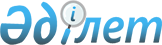 Об образовании избирательных участков на территории города Шымкент
					
			Утративший силу
			
			
		
					Решение акима города Шымкент Южно-Казахстанской области от 18 июня 2010 года № 14. Зарегистрировано Управлением юстиции города Шымкента Южно-Казахстанской области 29 июля 2010 года № 14-1-116. Утратило силу решением акима города Шымкент Южно-Казахстанской области от 23 февраля 2015 года № 6      Сноска. Утратило силу решением акима города Шымкент Южно-Казахстанской области от 23.02.2015 № 6.      Примечание РЦПИ!

      В тексте сохранены авторская пунктуация и орфография.

      В соответствии со статьей 23 Конституционного Закона Республики Казахстан «О выборах в Республике Казахстан» аким города Шымкент РЕШИЛ:



      1. Образовать избирательные участки на территории города Шымкент согласно приложения к настоящему решению.



      2. Настоящее решение вводится в действие по истечении десяти календарных дней со дня первого официального опубликования.      Аким города                                А. Жетписбаев

      Согласовано:

      Председатель Шымкентской городской

      избирательной комиссии                     С. Пакеев

      18 июня 2010 г.      

      Приложение к решению

      акима города № 14

      от 18 июня 2010 года Об образовании избирательных участков на территории города Шымкент      Сноска. Приложение с изменениями, внесенными решениями акима города Шымкент Южно-Казахстанской области от 05.03.2011 N 2; от 30.11.2011 № 22; от 26.09.2012 № 8.       Избирательный участок № 1

      Центр: СШ № 38, 18 мкр., б/н       18 мкр. дома №№ 8, 9, 10, 11, 13, 14, 15, 16, 17, 18, 19, 20, 21, 22, 23, 24, 25, 26.  Избирательный участок № 2      Центр – тойхана «Алтын ана», 18 микрорайон, без номера.

      18 микрорайон: дома №№ 1, 2, 3, 4, 5, 6, 7, 12, 46, 47, 51, 52, 53, 57, 58, 59, 62, 64. Избирательный участок № 3      Центр – Государственное коммунальное казенное предприятие «Шымкентская городская клиническая поликлиника № 6», микрорайон «Самал-3», улица Аль-Фараби, без номера.

      Микрорайон «Самал-3»: улица Диханкол №№ 1-165, улица Манаса №№ 1-68, улица Б.Даулбаева №№ 1-84, улица генерала Юсупова №№ 1-140, улица С.Байсбаева №№ 1-64, улица Баршын Арай №№ 1-66, улица Тажибаева №№ 1-64, улица Б.Ескиреева №№ 1-184, улица М.Ерназарова №№ 1-84, улица К.Сыздыкова №№ 1-95, улица С.Сеитова №№ 1-104, улица А.Шеримкулова №№ 1-164, улица А.Абдирахманова №№ 1-124, улица А.Урпекова №№ 1-134, улица Арай таны №№ 32-160, улица Ойсыл баба №№ 1-180, улица Барак хана №№ 1-120, улица Керей хана №№ 1-68. Избирательный участок № 4

      Центр – СШ № 41, 18 мкр., б/н      18 мкр. дома №№ 41, 42, 43, 44, 45, 48, 49, 54, 60, 61, 63, 63а, 65, 67,76,78,79.  Избирательный участок № 5      Центр - Товарищество с ограниченной ответственностью «Шымкент-Жеміс», улица А.Сасбукаева, № 128.

      Улица С.Азима нечетная сторона №№ 87-113, четная сторона №№ 120-148, улица Акпан батыра четная сторона №№ 128-170, нечетная сторона №№ 145-175, улица Ж.Адырбекова четная сторона №№ 130-158, проезд Бахчевой нечетная сторона №№ 1-25, четная сторона №№ 2-26, проезд Дружбы народов нечетная сторона №№ 35-47, четная сторона №№ 40-52, улица П.Тажибаева нечетная сторона №№ 141-165, четная сторона №№ 146-176, улица Верещагина нечетная сторона №№ 75-101, четная сторона №№ 88-110, улица С.Жандосова №№ 61-71 и двухэтажные дома №№ 63, 65, 67, 69, проезд Защитный нечетная сторона №№ 3-17, четная сторона №№ 2/4-26, проезд А.Биримжанова нечетная сторона №№ 43-57, четная сторона №№ 50-62, улица Саратова нечетная сторона №№ 89-103, четная сторона №№ 88-104, улица А.Сасбукаева нечетная сторона №№ 117-147, четная сторона №№ 120-140 и барачные дома №№ 110, 110а, 110б, 110в, 110г, 112а, 112б, 112в, 112г, 114а, 114б, 114в, 114г, 116а, 116б, 116в, 116г, улица Ш.Уалиханова нечетная сторона №№ 135-185, улица Н.Кулькова №№ 6, 8, улица М.Шолохова нечетная сторона №№ 117-149а, четная сторона №№ 130-164. Избирательный участок № 6      Центр - средняя школа № 36, улица Елшибек батыра, № 108.

      Улица А.Алимбетова нечетная сторона №№ 187, 189, 191, 193, 195, 197, 199, 201, 203, 205, 207, улица Орынбай акына частные дома нечетная сторона №№ 73-91, улица Ж.Аймаутова четная сторона №№ 148-158, улица А.Алимбетова частные дома четная сторона №№ 144-206, нечетная сторона №№ 167-231, улица Н.Турекулова нечетная сторона №№ 155/1-211/1 и многоэтажный дом №193, улица М.Сапарбаева четная сторона №№ 114-144, №№ 148-166, нечетная сторона №№ 167-183, улица Елшибек батыра нечетная сторона №№ 105-109, улица Ы.Алтынсарина нечетная сторона №№ 29-41, четная сторона №№ 34а-40, проезд Оманарык нечетная сторона №№ 1-19, четная сторона №№ 2-18, улица Жанкожа батыра нечетная сторона №№ 71-93, улица Казанкап акына №№ 73, 77а, улица Мадели кожа четная сторона №№ 204-216, проезд Мектеп нечетная сторона №№ 29-85, четная сторона №№ 32-92, все частные дома по проезду Улугбека. Избирательный участок № 7      Центр – Товарищество с ограниченной ответственностью «Водомер», микрорайон «Север», без номера.

      В участок входят микрорайон «Шапагат» полностью, улица Достык № № 1-26, улица Жибек жолы нечетная сторона № № 3-31, улица Арна нечетная сторона № № 1-15, улица Пазикова полностью. Избирательный участок № 8      Центр - детская музыкальная школа № 3, улица Желтоксан, без номера.

      Улица М.Сматлаева четная сторона №№ 126-238, улица Н.Турекулова четная сторона №№ 172-252 и многоэтажные дома №№ 204, 216, 216а, 218, 220, улица Сайрамская нечетная сторона №№ 85-103, улица Елшибек батыра нечетная сторона №№ 69-93, четная сторона №№ 78-96 и многоэтажные дома №№ 77, 79, 89, 91, 93, улица Казанкап акына нечетная сторона №№ 49-67, четная сторона №№ 60-74, улица Жанкожа батыра нечетная сторона №№ 53-69, четная сторона №№ 60-72, улица Орынбай акына нечетная сторона №№ 55-67, четная сторона №№ 84-96 и многоэтажный дом № 67, улица Аксу четная сторона №№ 68-94, нечетная сторона №№ 97-107, улица К.Айтжанова четная сторона №№ 74-144, нечетная сторона №№ 77-153, улица Л.Толстого нечетная сторона №№ 153-235, четная сторона №№ 154-236, улица Менделеева нечетная сторона №№ 33-113, четная сторона №№ 32-122, улица Желтоксан четная сторона №№ 152-260, нечетная сторона №№ 163-251, улица Гастелло нечетная сторона №№ 3-109, четная сторона №№ 4-102, улица Шопена нечетная сторона №№ 1-13, четная сторона №№ 2-10, улица А.Жилкишиева нечетная сторона №№ 105-193. Избирательный участок № 9      Центр - Начальная школа № 71, микрорайон «Север», без номера.

      Микрорайон «Север» дома № 1, 2, 3, 4, 5, 7, 8, 9, 10, 11, 12, 13, 14, 15, 16, 17, 18, 19, 20, 21, 22, 23, 24, 25, 30, 31 и начиная от пересечения дома № 62 микрорайона «Север» все дома частного сектора, расположенного по нечетной стороне улицы Пазикова до улицы Аргынбекова и по четной стороне улицы Аргынбекова до улицы Ж.Шаяхметова, далее по четной стороне улицы Ж.Шаяхметова до перекрестка улицы О.Жанибекова.  Избирательный участок № 10

      Центр – СШ № 46, мкр. «Север», 6      Мкр. «Север» дома №№ 32, 33, 34, 35, 36, 37, 39, 40, 41, 42, 43, 44, 45, 46, 47, 48, 49, 50, 51, 52, 53, 54, 55, 56, 57, 58, 59, 60, 61, 62, 63, 64, 65, 66, 67, 68. Избирательный участок № 11      Центр - Средняя школа № 24, 15 микрорайон, без номера.

      17 микрорайон дома № 2а, 3а, 4а, 5а, 6а, 8а, 9, 10а, 11а, 12а, 13а, 14а, 15а, 16а, 17, 18, 19, 20, 21, 22, 25, улица Жандарбекова № 7а.  Избирательный участок № 12

      Центр – СШ №3 9, 16 мкр., б/н      16 мкр. дома №№ 9, 10, 11, 12, 13, 14, 15, 24, 34, 40, 41, 42, 42а, 43, 43а, 48, 54.  Избирательный участок № 13

      Центр – СШ № 28, мкр. «Восток», б/н      Мкр. «Восток» дома №№ 1, 1а, 2, 3, 14, 15, 16, 27, 28, 32, 39, 40, 41, 42, 43, 44, 45, 46, 55, 63, 66, 67.  Избирательный участок № 14

      Центр – СДЮСШОР, мкр. «Восток», б/н      Мкр. «Восток» дома №№ 3а, 4, 5, 6, 7, 8, 9, 10, 11, 11а, 12, 13, 33, 37, 106, 107, 108, 108а, 109, 110, 111, 112, 113, 114, 115, 116.  Избирательный участок № 15

      Центр – СШ № 25, мкр. «Восток», б/н      Мкр. «Восток» дома №№ 17, 18, 19, 20, 21, 22, 23, 24, 25, 26, 30, 31, 34, 35, 47, 59, 60, 88, 89, 90, 91, 92, 93, 94, 95, 96.  Избирательный участок № 16      Центр - Начальная школа № 73, 16 микрорайон, без номера.

      16 микрорайон дома № 3, 4, 6, 7, 8, 16, 17, 18, 19, 20, 21, 22, 23, 31, 32, 33, 39, 44. Избирательный участок № 17

      Центр – Областной дерматовендиспансер, ул. Жандосова б/н.       17 мкр. дома №№ 1, 2, 3, 4, 5, 6, 7, 8, 9а, 10, 11, 12, 13, 14, 15, 16в, 21в, ул. Еримбетова № 2а.  Избирательный участок № 18

      Центр – ДК «Фосфорник», 15 мкр., б/н      15 мкр. дома №№ 1, 2, 3, 4, 5, 6, 7, ул. Жибек жолы №№ 1, 2, 3, 43, ул. Жандосова № 14, 16 мкр. дома №№ 1, 2, 5, 37, 38. Избирательный участок № 19      Центр - Товарищество с ограниченной ответственностью «Самал-транзит», улица Аймауытова, 143.

      Улица С.Азима № 150-170, улица Саратова № 134-172, улица Т.Тажибаева № 170-190, улица Шолохова нечетная сторона № 155-187, четная сторона № 156-184, улица Уалиханова № 181-209, улица Перова № 135-163, улица Жас гвардия № 135-157, улица Мадели-кожа нечетная сторона № 189-211, четная сторона № 168-202, улица Алтынсарина № 1-27, улица М.Сапарбаева № 114-167, улица Аймауытова № 162-164, улица Елшибек-батыра № 119-149, улица М.Маметовой № 143-188.  Избирательный участок № 20

      Центр – СШ № 43, ул. Уалиханова, б/н      12 мкр. № 1, ул. Уалиханова №№ 217б, 215а, 215б, 215ж, 217г, 235, 237, 239, 241, 243, пр-т Жибек жолы №№ 38, 26, 28а, 30, 30а, 32, 34, 36.  Избирательный участок № 21

      Центр – Поликлиника № 5, ул. Сайрамская, б/н      Ул. Уалиханова №№ 219а, 219б, 223в, 223г, 225, 225а, 225б, 227, 229, 229а, 231, 231а, 231б, 233, 233а, ул. Сайрамская № 235, пр-т Жибек жолы №№ 50, 54, 56.  Избирательный участок № 22

      Центр – СШ № 40, ул. Уалиханова, 215      Ул. Уалиханова №№ 213, 213а, 213б, 213в, 213г, 215в, 215е, 215д, 217, 217а, 198, 192, 192а, 192б, 192в, ул. Орынбай акына №№ 97, 97а, 97б, 95а, 95б, 99.  Избирательный участок № 3

      Центр – Енбекшинский райводоканал, ул.Уалиханова, 188      Ул. Уалиханова №№ 184, 184а, 186, 186а, 188, 188б, 190а, 190б, 190в, ул. Елшибек батыра №№ 112, 112а, 114, 114а, 116, 116/1, 116а, 118, 118а.  Избирательный участок № 24

      Центр – Медицинский центр «Эскулап», ул. Сайрамская, б/н      13 мкр. ул. Уалиханова дома №№ 200, 200а, 200б, 202, 202а, 204, 204а, ул. Сайрамская № 165, 12 мкр, ул. Уалиханова №№ 219, 221, 223, 223а, 223б, 227а. Избирательный участок № 25      Центр - средняя школа № 44, улица М.Сапарбаева, без номера.

      Улица А.Алимбетова нечетная сторона №№ 207-261, четная сторона №№ 208–294, улица Сайрамская нечетная сторона №№ 105-161, четная сторона №№ 110-182, улица Карасу нечетная сторона №№ 73-171, улица Орынбай акына четная сторона №№ 110–190, улица Курчатова нечетная сторона №№ 1-25, улица Новостройка №№ 2-11, 1 поворот №№ 4-7, 2 поворот №№ 3-21, 3 поворот №№ 1-20, 4 поворот №№ 5-12, улица Н.Турекулова нечетная сторона №№ 213–349, улица Уфимцева четная сторона №№ 2-24, улица Манкентская нечетная сторона №№ 79-119, четная сторона №№ 80-120, улица Хангелди батыра нечетная сторона №№ 3-25, четная сторона №№ 4-24, улица М.Сапарбаева нечетная сторона №№ 187-211, четная сторона №№ 168-196, улица Спутник нечетная сторона №№ 3-7, улица Росси нечетная сторона №№ 39-97, улица Ш.Уалиханова четная сторона №№ 242-260, улица Веснина нечетная сторона №№ 1-49, четная сторона №№ 2-48, проезд М.Сапарбаева 13 домов, улица Восточная нечетная сторона №№ 11-77, улица Аксу нечетная сторона №№ 77-113, четная сторона №№ 76-112, проезд Мектеп нечетная сторона №№ 89-127, четная сторона №№ 96-248, улица Кокжиек нечетная сторона №№ 1-19, четная сторона №№ 2-20, улица М.Маметовой четная сторона №№ 190-252.  Избирательный участок № 26

      Центр – Областной тубдиспансер, пр. Жибек жолы, б/н      Облтубдиспансер.  Избирательный участок № 27

      Центр – Клиника МКТУ им.Яссауи, ул. Жандосова, б/н      Клиника МКТУ. Избирательный участок № 28

      Центр – Областной перинатальный центр, ул. Г.Иляеева, б/н      Областной перинатальный центр.

  Избирательный участок № 29      Центр - средняя школа № 65, микрорайон «Сайрам», без номера.

      Микрорайон «Сайрам» №№ 1, 2, 3, 4, 5, 7, 8, 9, 10, 11, 12, 13, 14, 24, 27, 30, 32, 32а, 32б, 33, 34, улица Д.Еримбетова №№ 28, 30а, 32, 32а, 32б, 34а, 36, 38, 38а, микрорайон «Тараз» полностью, 73 частных дома без номеров микрорайона «Северо-Восток» от улицы С.Байтерекова до улицы У.Аргынбекова и частные дома вдоль улицы Ж.Шаяхметова до канала. Избирательный участок № 30

      Центр – СШ № 77 им. А.Аскарова, мкр. Самал-2, ул. Казиева, б/н      Центр – Средняя школа № 77 имени А.Аскарова, микрорайон «Самал-2», улица К.Казиева, без номера.

      В участок входят микрорайон «Наурыз» полностью, а также дома по улице Анар аже, улице К.Бектаева, улице Б.Ермекбаева, улице Еркиндик, улице Жабай-ата, улице О.Малкарова, улице К.Меирбекова, улице О.Мырзабекова, улице Б.Нурлыбекова, улице М.Сарсенбаева, улице У.Сеитова, улице С.Сулейменова, улице Сымбатты, улице Н.Тайманова, улице С.Шакирова и 1 улице без названия микрорайона «Самал-1» и микрорайона «Самал-2» в границах: от пересечения улицы К.Казиева и улицы Т.Рыскулова по четной стороне улицы К.Казиева до улицы У.Аргынбекова, по нечетной стороне улицы У.Аргынбекова до проспекта Байдибек би, по нечетной стороне проспекта Байдибек би до проспекта Д.Кунаева, по проспекту Д.Кунаева до улицы Т.Рыскулова, по улице Т.Рыскулова до улицы К.Казиева.  Избирательный участок № 31      Центр – профессиональный лицей № 6, улица Н.Турекулова, № 1.

      Улица А.Алимбетова №№ 1-43, улица Балакирева №№ 1-21, улица А.Байтурсынова частные дома нечетная сторона №№ 23-67, проезд А.Байтурсынова дома без номеров, улица М.Бекманова №№ 1-25, улица С.Есенина №№ 1-29, улица П.Кадеева №№ 1-41, улица Мадели кожа №№ 4-33, улица М.Маметовой №№ 6, 10, 12а, 14, 14а, 18, 18а, 20, 22а, проезд Пирогова №№ 1-13, улица К.Рыскулбекова частные дома четная сторона №№ 18-46 и дома без номеров, проезд Рылеева №№ 1-21, улица М.Сапарбаева №№ 1-39, улица Н.Турекулова №№ 3, 5, 9, 11, микрорайон «Спортивный» №№ 1, 2, 3, 4, 6.      Избирательный участок № 32

      Центр – Центральный стадион им.Кажимухана, ул. Мадели кожа, 1      Мкр. «Спортивный» №№ 5, 7, 9, 10, 11, 12, 13, 14, 15, 16, 17, 18, 19, 23, 24. Избирательный участок № 33

      Центр - Специализированная школа № 2 для одаренных детей, ул. К.Казиева, 7      Ул. Жуманова №№ 1-39, ул. Алга №№ 1-89, ул. Аманжолова №№ 1-20, ул. Аманкулова четная сторона №№ 2-30, ул. Байдибек би №№ 3-19, ул. Жандосова дома без номеров, ул. Бугуньская №№ 1-71, ул. Геодезическая №№ 2-114, ул. Сулейменова четная сторона №№ 50-66, ул. Керимше №№ 1-42, ул. Дегтярева №№ 3-51, ул. Жуманова №№ 1-55, ул. Искра №№ 61-95, ул. Казиева нечетная сторона №№ 1-135, ул. Кожанова №№ 60-95, ул. Морозова №№ 4-30, ул. Народовольцева нечетная сторона №№ 5-87, четная сторона №№ 36-88, ул. Постышева четная сторона №№ 4-80, проезд Геодезический №№ 5-49, ул. Сарыагачская №№ 2-76, ул. Сочинская №№ 1-32, ул. Сырдарьинская №№ 3-101, ул. Темир казык четная сторона №№ 2-50, нечетная сторона №№ 1-19, ул. Харькова №№ 4-12, ул. Чинарная №№ 1-106, ул. Эссениязова №№ 59-82, ул. Юнатова №№ 1-29, ул. Курская №№ 1-55.  Избирательный участок № 34      Центр – частный предприниматель «Амангельды», микрорайон «Самал-2», улица К.Казиева, без номера.

      В участок входят дома микрорайона «Самал-1» и микрорайона «Самал-2» в границах от пересечения улиц К.Тулеметова и К.Казиева по нечетной стороне улицы К.Казиева до улицы С.Жандосова, по улице С.Жандосова до проспекта Б. Момышулы, по четной стороне проспекта Б. Момышулы до канала Кошкар ата, по правой стороне канала Кошкар ата до улицы Утемисова, по нечетной стороне улицы Утемисова до улицы К. Тулеметова, по улице К. Тулеметова до улицы К.Казиева: улица К.Казиева, улица С.Жандосова, улица Т.Рыскулова, улица Р.Абсеитова, улица З.Ескендирова, улица С.Серикбаева, улица Б.Адиходжаева, улица Т.Утегенова, улица Кашурникова, улица Халменова, улица Кулыншак, улица Еркобек, улица Б.Момышулы, тупик Манас, улица Манас, улица Мырзаева, улица Шилменбета, улица А.Бектаева, улица М.Сарсенбаева, улица Н.Тайманова, улица С.Сулейменова, улица Еркиндик, улица К.Меирбекова, улица О.Малкарова, улица С.Шакирова, улица Жабай ата, улица У.Сеитова, улица Б.Нурлыбекова, улица О.Мырзабекова, улица Анар аже, улица Б.Ермекбаева, улица У.Аргынбекова, улица П.Оспанкулулы, улица Алтын бесик, улица Келешек, улица Хайруллина, улица Т.Отарбаева, улица Бекмурат батыра и 10 улиц без наименований, а также 6 улиц без наименований микрорайона «Северо-Запад». Избирательный участок № 35      Центр – Государственное учреждение «Областной Дом юношества», улица А.Байтурсынова, № 73а.

      Улица А.Байтурсынова №№ 59, 59а, 63, 65, 67, 67а, 73, 75а, 75в, 79, 89, 1 дом без номера, улица С.Бекбосынова №№ 1-9 и дома без номеров, улица С.Жандосова № 2, улица К.Казиева четная сторона №№ 2-80 и дома без номеров, улица А.Каныбекова №№ 3-11 и дома без номеров, улица К.Рыскулбекова №№ 50, 50а, 80 и дома без номеров, улица Тогызбаева №№ 2-9 и дома без номеров, улица Б.Утепова №№ 2-8 и дома без номеров, улица Утеген батыра №№ 1-4 и дома без номеров, улица К.Елшибекова дома без номеров, улица А.Байтурсынова 1 переулок дома без номеров. Избирательный участок № 36

      Центр – кинотеатр «Казахстан», ул. Желтоксан, б/н      Пр. Момышулы №№ 18, 20, 20а, ул. Иляева №№ 11, 13, 15, 17а, ул. Рыскулбекова № 3а, ул. Желтоксан, №№ 12, 12а, 14, 16, 18, 20, 20а. Избирательный участок № 37

      Центр - Колледж транспорта, коммуникаций и новых технологий, пр. Б.Момышулы, 35      Ул. Сулейменова нечетная сторона № 1-47, ул. Байсеитова № 1-32, ул. Панфилова № 1-32, ул. Никитина № 1-32, ул. Кожанова № 18-59, ул. Эссениязова №№ 22-58, ул. Искры № 27-60, ул. Темир казык четная сторона № 52-82, нечетная сторона 21-81, ул. Лескова № 1-69, ул. Аманжолова № 21-94, ул. Лобачевского № 1-44, ул. Байдибек би № 20-85, ул. Керимше нечетная сторона № 43-85, ул. Аманкулова четная сторона № 32-54, нечетная сторона 1-53, ул. Народовольцева четная сторона № 4-34, ул. Динамовская № 1-46, ул. 9 января № 1-16, пр. Б.Момышулы четная сторона № 54-86, ул. Утемисова № 3-37.  Избирательный участок № 38

      Центр - СШ № 78, 4 мкр., ул. Байтулы баба, б/н      4 мкр. №№ 4а, 5, 8, 8а, 13, 13д, 14д, 17, 17а, 17б, 17в, 19, 21, 22, 23, 27, 28, 34, 34а, 56г, 89, 73, 77, 78, 79, 75,1 5д, 89а, 39, 27, 5а, 5б, 5в, 5г, 85а, 85б, 15а, 16в, 19а, 20, 1/1, 30, 38, 3д, 40, 41, 72, мкр. Агропром.  Избирательный участок № 39      Центр - средняя школа № 3, улица Сулейменова, № 2а.

      3 микрорайон №№ 1, 2, 11, 12, 13, 18, 23, 39, 55, проспект Б.Момышулы №№ 29, 31а, 31б, нечетная сторона №№ 55-85, улица Сулейменова четная сторона №№ 2-34, улица Бокина №№ 1-32, улица Фестивальная №№ 1-34, улица Оспанова №№ 57-94, улица Кожанова № 2, нечетная сторона №№ 1-17, улица Эссениязова №№ 1-21, улица Искры №№ 1-26, улица Темир казык №№ 83-139, улица Лескова №№ 70-120, улица Аманжолова нечетная сторона №№ 65-135, четная сторона №№ 96-156, улица Байдибек би №№ 86-150, улица Спасская 3 дома, улица Фабрициуса №№ 10-22, улица Крейсера Аврора №№ 25-36, улица Р.Зорге №№ 1-88. Избирательный участок № 40

      Центр - Университет «Мирас» ул.Иляева, 3      Пр. Б.Момышулы № 19, 21, 23а, 23б, 25, ул. Бейбитшилик № 20, 22, 24а, ул. Иляева № 1, 5А, 7, ул. Желтоксан № 3а, 4, 6, 8, Темирлановское шоссе № 1а, 7, 3 мкр. № 3, 3а, 3в, 4, 4а, 4б, 5, 6.  Избирательный участок № 41

      Центр – Музыкальный колледж, ул. Октябрская, 30      Ул. Мангельдина №№ 40, 42, 44, 46, Темирлановское шоссе, №№ 28, 30, ул. Октябрьская, № 30 (общежитие).  Избирательный участок № 42

      Центр – СШ № 50, ул. Мангельдина, 41      Ул. Арысская №№ 22, 51, 53, 56, ул. Пошанова нечетная сторона №№ 29-83, Темирлановское шоссе, №№ 34,34а, ул. Мангельдина, №№ 33, 35, 37, 39, 39а, 39б, 39в,43, ул. Бостандыкская, №№ 28, 30, 30а, 32, пр-д Рудный №№ 2-22, ул. Яблочкова №№ 1-37, ул. Пролетарская нечетная сторона №№ 13-27, четная сторона №№ 14-74, ул. Аскарова №№ 34, 34а, ул. Октябрьская №№ 43-48.  Избирательный участок № 43

      Центр – СШ № 23, ул. Байтленова, б/н      8 мкр. №№ 14, 15 16, ул. Мангельдина №№ 34, 36, 36а, ул. Байтленова №3 5, ул. Аскарова №№ 24, 26, 30, 32, 32а, ул. Октябрьская № 27.  Избирательный участок № 44

      Центр - СШ № 33 ул. Курманбекова, б/н      Ул. Айменова №№ 1, 61, 62, 64, 65, 65а, 66, 67, 67а, 68, 71, 74, 75, 77, 81, 83, 86, 89, 91, 93, 95, 97, 98, 99, 101, 103, 105, 107, ул. Алпысбаева №№ 95, 97, 99, 101, 103, 105, 107, 113, 115, 117, 118, 121, 125, 127, ул. Бауырластар №№ 52-90, ул. Дулатова №№ 63, 65, 70, 73, 74, 75, 77, 79, 80-83, 86, 111, 111а-114а, 115, 116, 116а, 117, 117а, 117б, 118-154, ул. Ш.Калдаякова №№ 97-127, ул. Красная Пресня №№ 57-192, ул. Н.Хашимжанова №№ 4-80, Темирлановское шоссе №№ 46, 46а, 54, 3, 9, 10, 46б, ул. Курманбекова №№ 32, 32а, 34 и частный сектор №№ 59-115, ул. Хамзы №№ 63-110.  Избирательный участок № 45      Центр - Южно-Казахстанский производственный филиал Акционерного общества «КазТрансГаз Аймақ», Темирлановское шоссе, без номера.

      Улица Кунбагыс № 51-106, улица Д.Рахымбергенова № 46-106, улица Чехова № 108-131, улица Макталы нечетная сторона № 57-115, улица Алпысбаева четная сторона № 78-122, улица Ш.Калдаякова № 129, проезд Запотоцкого № 47-97, тупик Автодорожный № 1-17, проезд Макталы № 3-21, проезд Ю.Ишанкулова № 1-19, улица А.Мицкевича № 1-67.   Избирательный участок № 46

      Центр – Шымкентский социально-педагогический университет, ул. Курманбекова, б/н      Пр. Абая № 33а, ул. Макталы четная сторона №№ 114-126, ул. Московская №№ 86-104, ул. Интернациональная №№ 101-125, ул. Октябрьская №№ 56-64, ул. Металлистов №№ 1-20, ул. Кантаги №№ 3-19, ул. Металлургов №№ 4-22, ул. Физкультурников №№1-13, проезд Комсомольский №№ 1-23, ул. Пролетарская нечетная сторона №№ 29-45.  Избирательный участок № 47

      Центр - СШ № 21, пр. Абая, 13      Ул. Макталы четная сторона №№ 60-104, ул. Московская №№ 46-81, ул. Интернациональная нечетная сторона №№ 53-97,97а, четная сторона №№ 60-100, 100а, ул. Чкалова нечетная сторона №№ 61-85, четная сторона №№ 32-62, 62а, ул. Молдабаева нечетная сторона №№ 59-105, четная сторона №№ 58-94, ул. Чапаева нечетная сторона №№ 53-75, 75а, четная сторона №№ 42-78, ул. Матросова нечетная сторона №№ 1, 5, 51-53, четная сторона №№ 28-44, ул. 30 лет Октября № 2, нечетная сторона №№ 1-13, ул. Добролюбова нечетная сторона №№ 45-81, четная сторона №№ 26-66, ул. Абая нечетная сторона №№ 25-29, 29а.  Избирательный участок № 48

      Центр - СШ № 26, ул. Чапаева, б/н      От ул. Гагарина четная сторона №№ 162-170, ул. Интернациональная №№ 1-33 нечетная сторона №№ 35-51, ул. Чапаева нечетная сторона №№ 3-25, ул. Алпысбаева четная сторона №№ 32-76, проезд Строительный №№ 1-43, ул. Запотоцкого №№ 2-46, ул.Кунбагыс №№ 2-50, ул. С.Жылкыбайулы №№ 1-45, ул. Чехова нечетная сторона №№ 47-107, четная сторона №№ 22-106, ул. Макталы №№ 1-56, ул. Московская №№ 1-45, ул. Чкалова нечетная сторона №№ 1-33, четная сторона №№ 2-16, ул. 1 Мая нечетная сторона №№ 37-45, ул. Калдаякова нечетная сторона №№ 77а, 83-95, ул. Молдабаева №№ 1-28.  Избирательный участок № 49

      Центр - СШ № 42, ул. Алпысбаева, 109      Ул. Гагарина четная сторона №№ 172-256, ул. Алпысбаева нечетная сторона №№ 35-93, проезд Плеханова №№ 1-33, ул. Красная Пресня №№ 1-56, ул. Хамзы №№ 1-60, ул.Бедного №№ 1-100, ул. Бауырластар №№ 1-51, ул. Дулатова №№ 1-60, ул.Айменова №№ 1-60, ул. Гвардейцев №№ 1-60, ул. Усенова №№ 1-54, ул. Пограничная №№ 1-25, мкр. Коргасын-1.  Избирательный участок № 50

      Центр - Общежитие художественного колледжа, ул. Гагарина, 147      Мкр. Коргасын - 2, ул. Гагарина нечетная сторона №№ 175-257, ул.Покрышкина №№ 10-62, ул. Римского-Корсакова №№ 1-60, ул. Кожедуба №№ 1-8, ул.Мамина– Сибиряка №№ 24-78, проезд Круговой №№ 33-44, ул.Алпысбаева нечетная сторона №№ 1-33.  Избирательный участок № 51

      Центр - Детская музыкальная школа № 2, ул. Майлина, 4      Ул. Сеченова нечетная сторона №№ 33-95, четная сторона №№ 18-68, пр. Сеченова №№ 15-104, ул. Ибрагим ата №№ 50-59, ул. Аяз би №№ 1-7, ул.Шаумяна нечетная сторона №№ 9а 11-79, четная сторона №№ 4/1, 4/2, 6-22, ул. Халметова нечетная сторона №№ 1-9, 71, 75, 81, четная сторона №№ 2-24, 56, 74-78, ул. Майлина №№ 1-7, ул.Нурпеисовой №№ 1-8, ул. Чехова нечетная сторона №№ 1-19, четная сторона №№ 2-20, пр-д Коргасын четная сторона №№ 24-78, ул. Тургенева нечетная сторона №№ 5-103, четная сторона №№ 10-104, пр. Кентау нечетная сторона №№ 1-23, 33, 47-51, четная сторона №№ 6-20, 26-30, 48-56, туп. Круговой нечетная сторона №№ 1-33, четная сторона №№ 2-42, пр-д Круговой №№ 2/1-2/10, ул. Алпысбаева четная сторона №№ 10-24, ул. Гагарина нечетная сторона № 159, 165-173, ул. Покрышкина №№ 1-10, ул. Р.Корсакова №№ 1-10, ул. Кожедуба №№ 1-6.  Избирательный участок № 52      Центр – учебный корпус № 2 музыкального колледжа, улица Мангельдина, № 38.

      Темирлановское шоссе №№ 1, 21, 22, 8 микрорайон №№ 1, 1а, 2, 3, 4, 4а, 5, 6, 10, 11, 12, 12а, 13, 17, 17а, 18. Избирательный участок № 53

      Центр – Молодежный центр «Инфинити», ул. Мамытова, б/н      8 мкр. №№ 7, 7а, 8, 8а, 53, 54а, 57, 58, 59, 60, 61, 62, 63, 64, ул.Иляева №№ 2, 4, пр.Республики № 2, пр. Бейбитшилик №№ 12,14, пр.Момышулы №№ 13, 15, 17, ул.Аскарова № 22.  Избирательный участок № 54

      Центр - СШ № 4, ул. Калдаякова, 37      Ул. Калдаякова № 35, ул. 1 Мая №№ 16, 22, 22а, 14, 14б, 20, 16а, 20а, 18, ул.Интернациональная четная сторона №№ 34-54, пр. Абая №№ 18, 20, 22, 23, 26, ул.Театральная №№ 31, 31а, 35, ул. Добролюбова нечетная сторона №№ 19-43, четная сторона №№ 20-24, ул. Чапаева четная сторона №№ 26-40, нечетная сторона №№ 27-51, ул. Матросова четная сторона №№ 14-26, нечетная сторона №№ 15-49, ул. Чкалова нечетная сторона №№ 35-59, четная сторона №№ 18-30, ул. Молдабаева №№ 29-57, ул.Парижской Коммуны №№ 3-23.  Избирательный участок № 56      Центр – Шымкентская городская центральная поликлиника, Студенческо-подростковое отделение, улица А.Аскарова, № 26.

      Проспект Республики №№ 10, 12, 14, 16, 18, 20, 20а, 20б, 20в, улица А.Аскарова №№ 29, 39, 39а, 39б, 39в, 41, 41а, 43, 43а, частные дома № 7-57, улица Пролетарская №№ 1-12, улица Кен кечу № 37, частные дома №№ 1-35, улица Мангельдина №№ 1-16, улица Ш.Оспанова №№ 1-21, улица Байтленова №№ 1-14, улица Малобазарная №№ 1-18, улица Енбекши №№ 1-69, проезд Казахстанский №№ 1-20, улица Колхозная №№ 1-35, улица Х.Мамытова №№ 1-62, улица Кавалерийская нечетная сторона №№ 41, 41а-61.  Избирательный участок № 57

      Центр – Профлицей № 4, ул. Жаркинбекова, 13      Пр. Республики №№ 46, 48, 50, ул. Исмаилова №№ 20, 22, 24, 26, 125, ул. Байдукова №№ 11-89, пр-д Учительский №№ 1-20, ул. Гагарина нечетная сторона №№ 5-65, ул. Молдагулова №№ 29, 33, 44, 46, частный сектор №№ 35-78, ул. Павлова №№ 2, 4, частный сектор нечетная сторона №№ 3-11, 21, ул. Конституции №№ 1-62, пр. Конституции №№ 1-19, ул. Навои №№ 22-86, ул. Нахимова №№ 2-30, ул. Карасу №№ 2-82, ул. Дарвина №№ 3-16, ул. Свинцевиков №№ 1-7.  Избирательный участок № 58

      Центр – СШ № 29, ул. Гагарина, 22      Ул. Гагарина №№ 18, 20, 24, 30, 30а, 32, 34, 38, 40, 42, 44, 46, 48, 50, 52,5 4.  Избирательный участок № 59      Центр - Шымкентский художественный колледж, улица Калдаякова, 30.

      Улица Бородинская № 1-32, улица Пржевальского № 1-31, улица Калинина № 1-31а, улица Воронежская № 1-29, улица Калдаякова № 2, 4, 6, 8, 10, 12, 14, 16, 16а, 18, 20, улица Смоленская № 1-37, улица Кремлевская № 10, 11, проспект Республики № 22, 24, 26, улица Кольцова № 1-25, улица Павлова четная сторона.   Избирательный участок № 60       Центр - Академия языков, улица Гагарина, № 22а.

      Улица Калдаякова № 1б, 7, 9, 11, 13, 15, 17, проспект Республики № 28, 30, 34, 36, 36а, 38, 40, 42, 44, улица Гагарина № 14, 16, 36, улица Кремлевская № 2а.  Избирательный участок № 61      Центр – комплекс «2030», улица 1 Мая, № 10.

      Улица 1 Мая №№ 1, 1а, 2, 4, 6, 8, 3, 3а, 3б, 5, 5а, 5б, 9, 11, 11а, 13, 15, 15а, 17, улица Ю.Гагарина частные дома №№ 58, 60, 62, 66, 68, 70, 72, 74, 76, 78, 82, 84, 85, 87, 89, 91, 93, 95, 97, 99, улица Театральная №№ 18, 20, 22, 22а, 24, 26, улица Жаркынбекова №№ 2, 4, 6, 8, 10, 12, 14, 15, 16, 16а, 17, 17а, 18, 18а, 20, 21, 23, улица Водопьянова нечетная сторона №№ 3а, 3б, 4а, 17а, 25а, 3-31, улица Женис четная сторона №№ 2-18, №№ 3, 4а, 4/1, 4/2, 16а, 18а, 19, 19/1, 22, улица Конституции четная сторона №№ 2-8, №№ 3/1, 4а, 4/4, 6, 10, улица Ш.Калдаякова №№ 19, 21, 22, 23, 23а, 24, 26, 27, 28, 29, 31, улица Кремлевская №№ 1, 1а, 3, улица В.Маяковского №№ 17, 19, улица Абая №№ 59, 61, 63, 63а, 65, 65а, 67. Избирательный участок № 62

      Центр – Профлицей № 3, ул. Гагарина, 121      Ул. Гагарина №№ 88, 90, 94, 96, 98, 100, 102, 104, 106, 108, 110, 112, 122, 124, ул.Чапаева четная сторона №№ 2, 4-18, ул. 1 Мая 19, 21, 29, 35, пр. Абая №№ 10,12, 12а, 14, 15, 16, ул.Матросова №№ 2, 3, 4, 6, ул.Добролюбова №№ 1-19, ул.Театральная №№ 21, 23, 25.  Избирательный участок № 63

      Центр - заводоуправление ОАО «Механический завод», пр. Абая, 12а      Пр. Абая №№ 3, 5, 7, 9, ул. Гагарина №№ 137, 137а, 141, 141а, 143, 143а, 147, 147а, ул. Коргасын №№ 1-10, ул. Тургенева №№ 1-8,10,13, ул. Сеченева №№ 2, 4, 6, 10, 11, 13, 14, 15, 16, 18, 19, 20, 21, 22, 25, 26, 27, 29, 30, 31, ул.Чапаева №№ 1а, 2б, 2в, проезд Водопьянова №№ 1а, 1-18. Избирательный участок № 64      Центр – Средняя школа № 5, улица Маяковского, № 16.

      Улица Карасу № 1-31, улица Женис нечетная сторона № 1-19, улица Театр № 1-16, улица Водопьянова № 1-14, улица Ломоносова № 2-12, улица Гагарина нечетная сторона № 101-117, проспект Абая № 2, 4-8. Избирательный участок № 65

      Центр - СШ № 48, мкр. Казыгурт, ул. К.Маркса, б/н      Ул. Бадам №№ 1-66, ул. Карла Маркса №№ 1-54, 54а, ул. Садовая №№ 1-16, 16а, ул. Школьная №№ 1-10, ул. Бозарык №№ 1-15, ул. Гулистан №№ 1-34, ул. Заречная №№ 1-28, ул. Меркенская №№ 1-8, ул. Минеральная №№ 1-9, ул. Строительная №№ 1-55, ул. Молдагуловой №№ 1-65, ул. Теспе №№ 1-69, ул.Спатаева №№ 1-47, ул. Речная №№ 1-11, ул. Кирпичная №№ 1-13, ул. Кажымукана №№ 1-23.  Избирательный участок № 66

      Центр- СШ № 66, мкр. Казыгурт, ул. Ондасынова, б/н      Центр - Средняя школа № 66, микрорайон «Казгурт», улица Н.Ондасынова, без номера.

      Улица Акжар № № 1-132, улица Баянаульская № № 1-205, улица Габдуллина № № 1-104, улица М.Толебаева № № 1-106, улица Кызыл кум № № 1-111, улица Бакытты  № № 1-78, улица С.Муканова № № 1-136, улица Г.Мусрепова № № 1-120, улица Уральская № № 1-110, улица Богенбай батыра № № 1-136, улица Биржан сал № № 1-66, улица К.Жандарбекова № № 1-62, улица Н.Ондасынова № № 1-98, улица Сураншы батыра № № 1-47, улица Ш.Айманова № № 1-80, улица Каратас № № 1-70.  Избирательный участок № 67

      Центр – СШ № 54, мкр. Ынтымак, ул. Туркестанская б/н      В участок входит микрорайон Ынтымак.  Избирательный участок № 68

      Центр – СШ № 55, мкр. Турлан, Школьная, б/н      В участок входит микрорайон Турлан.  Избирательный участок № 69      Центр – новое здание средней школы № 53, микрорайон «Кызылжар», улица Ю.Гагарина, без номера.

      Улица Эрмат ата №№ 1-26, улица Махмудова №№ 1-47, тупик 1 №№ 1-12, улица Ахунбабаева №№ 1-72, тупик 1 №№ 1-18, улица Хамзы №№ 1-41, тупик 1 №№ 1-18, улица С.Муканова №№ 1-27, улица Ташболатова №№ 1-162, улица Гулистан №№ 1-61, тупик 1 № 18, тупик 2 №№ 1-20, улица Махатаева №№ 1-76 тупик 1 №№ 1-17, Новостройка №№ 1-25, тупик №№ 1-21, улица Ю.Гагарина нечетная сторона №№ 1-29. Избирательный участок № 70      Центр – старое здание средней школы № 53, микрорайон «Кызылжар», улица Ю.Гагарина, без номера.

      Улица Ю.Гагарина №№ 2, 4, 6, 8, 10, 12, 14, 16, 18, 20, 22, 24, 26, 28, 30, 32, 34, 36, 38, 40, 42, 44, 46, 48, 50, 52, 54, 56, 58, 60, улица Пайзахметова №№ 1-34, улица Ходжимет ата №№ 1-8, тупик 1 №№ 1-8, 10-18, тупик 2 №№ 1-5, 20-23, улица Эрмат ата №№ 27-86, улица Хамзы №№ 42-51, улица Махмудова №№ 26-72, Новостройка 52 дома.  Избирательный участок № 71

      Центр – СШ № 61, мкр. Актас, б/н      В участок входит микрорайон Актас.  Избирательной участок № 72      Центр – Минимаркет «Роза апа», микрорайон «Катынкопр», улица Балуана Шолака, № 22.

      Улица Яссауи № № 1-49, улица Аль-Фараби № № 101-159, улица М.Жумабаева № № 1-50, улица Г.Гулама № № 1-50, улица Айбека № № 1-38, улица Балуана Шолака № № 1-53, улица Арал № № 1-51, улица Молодая Гвардия № № 1-56.  Избирательный участок № 73      Центр – Средняя школа № 51, микрорайон «Катынкопр», улица Омишулы, без номера.

      Улица Сатбаева № 1-85, улица Спатаева четная сторона № 2-24 и № 25-128, улица Садыкулова № 29-95, улица Молдабаева № 44-143, улица Даулова № 52-148, улица Сейфуллина № 1-44, улица М.Алиева № 1-27, улица Молдагуловой № 1-47, улица Аймаутова № 1-26, улица Рыскулова № 1-136, Темирлановское шоссе четная сторона № 34-60, улица Аль-Фараби № 35-91, улица Бейбитшилик № 1-115, улица Низами № 1-85, улица Байдибек № 1-95, улица Амангельды № 1-24, улица Южная № 1-27 микрорайона «Катынкопр».   Избирательный участок № 74       Центр – Средняя школа № 52, микрорайон «Катынкопр», улица Аль-Фараби, без номера.

      Улица Аль-Фараби четная сторона № 2-92, улица М.Ауезова № 1-62, улица Бабыра № 1-110, улица К.Сарсенбаева № 1-73, улица Онтаева № 1-65, улица Шаяхметова № 1-53, улица Жангельдина № 1-70, улица У.Юсупова № 1-165, улица Т.Токтарова № 1-50, улица Хайдарова № 1-21, улица Нурпеисовой № 1-44, улица Макатаева № 1-47, улица Кажымукана № 1-42, улица Азербаева № 1-21, улица Калдаякова № 1-24, улица Сыпырган ата нечетная сторона № 1-35, улица Куралбаева № 1-22 микрорайона Катынкопр.  Избирательный участок № 75      Центр – Средняя школа № 58, микрорайон «Кайтпас», улица И.Алтынсарина, без номера.

      В участок входит микрорайон «Кайтпас»: Алматинская трасса № № 1-35, улица Амангельды № № 1-145, улица И.Алтынсарина № № 1-36 и дома без номеров, улица Арыстанбаб дома без номеров, улица Атамура №№ 1-34, улица Атамекен № № 1-43, улица Адилет № № 1-32, улица А.Акбаева № № 1-122, улица Алиева № № 1-36, улица Алибекова № № 1-119, улица Ак кайнар дома без номеров, улица Амирбекова № № 1-118, улица Байтерек № № 1-34, улица Болашак № № 1-32, улица Жадыра дома без номеров, улица М.Жамауова № № 1-122, улица Жас канат № № 1-30 и дома без номеров, улица Жана курылыс дома без номеров, улица Жумабекова № № 1-80, улица Коркем № № 1-28, улица К.Кошерова № № 1-111, улица Б.Момышулы № № 1-83, улица Наурыз № № 1-95, улица Нурмекен № № 1-78, улица Т.Рыскулова № № 1-60, улица Сарыарка № № 1-33, улица А.Тузелбаева № № 1-36, улица Туран № № 1-31 и дома без номеров, улица Ш.Уалиханова № № 1-90, улица Шымыр № № 1-60 и дома без номеров. Избирательный участок № 76      Центр – Средняя школа № 59, микрорайон «Акжайык», улица Сырым батыра, без номера.

      В участок входят: дома без номеров улицы Кокшетау, улицы Тениз, улицы Акжунис, улицы Огемтау, улицы Даулетты, улицы Бесарка, улицы Акдария, улицы Жеруйык, улицы Бескара, улицы Балкарагай, улицы Зенги баба, улицы Сырым батыра, улицы Асфендиярова (Жасасын), улицы О.Берешова, улицы Е.Искакова, улицы Б. Серикбаева, улицы Ш.Омирзакова, улицы Косай баба, улицы Р.Айдапкелова, улицы Карабура, улицы Арипова, улицы С.Искакова, улицы А.Мырзабекова, улицы У. Абдукулова, улицы А.Аширова, улицы Ш.Опабекова, улицы О.Нурымбетова, улицы Ж.Анетова, улицы А.Турежанова, улицы Изен, улицы Баганалы, улицы Балбырауын, улицы Бедеге, улицы Аулиетас, улицы Молшылык, улицы Жусан, улицы Байкара, улицы К.Байсбаева, улицы Н.Оналбаева, улицы Шойман ажи, улицы Киргизбая, улицы А.Мирзахметова, улицы А.Каламбаева, дома без номеров по правой стороне улицы Ашира Едилбаева, дома без номеров по правой стороне улицы Шарбакты микрорайона «Акжайык», а также микрорайон «Тулпар» полностью. Избирательный участок № 77

      Центр – СШ № 57, мкр. «Бозарык», ул. Свободы, б/н      В участок входят мкр. Бозарык, Туран и дачный масив Бозарык-1, 2, 3. Избирательный участок № 78      Центр – здание Передвижной механизированной колонны № 21, микрорайон «Катынкопр», улица Аль-Фараби, без номера.

      Темирлановское шоссе нечетная сторона № № 1-33, улица Арыстанбаб № № 1-22, улица Достык № № 1-13, улица Восход № № 1-13, улица Темирлан № № 1-22, улица Кызыл жулдыз № № 1-19, улица Аль-Фараби № № 1-19, Передвижная механизированная колонна № 49 дом №1-2 (64 квартиры) и 14 частных домов без номеров, Передвижная механизированная колонна № 21 № № 1-16, улица К.Спатаева нечетная сторона № № 1-23, улица С.Садыкулова № № 1-28, улица Е.Молдабаева № № 2-43, улица К.Даулова № № 1-51, улица Шымкентская № № 1-52, улица Г.Муратбаева № № 1-84, улица Т.Казахбаева № № 1-20. Избирательный участок № 79

      Центр - Шымкентская городская больница скорой медицинской помощи, ул. Металлистов, 1б      Шымкентская городская больница скорой медицинской помощи.  Избирательный участок № 80

      Центр – Дом интернат для престарелых и инвалидов, ул. Лермонтова, 174      Дом-интернат для престарелых и инвалидов.  Избирательный участок № 81

      Центр – СШ № 60, мкр. Жидели, ул. Амангелды, б/н      В участок входит мкр. Жидели.  Избирательный участок № 82

      Центр – ЮКГУ им. М.Ауэзова, корпус № 9, ул.Дулати, 198      Ул. С.Азима №№ 11, 2/2, 2/4, 2/6, 2/10, 7, 11, 13, 15, 17, 19, 20, 22, 23, 25, 26, 27, 28, 31, 33, 35, 106, пр-д Вахрушева №№ 1/3, 1/5, 1/7, 2/4, 2/6, 2/8, 2/10, 13, 15, 18, 20, 21, 22, 24, 25, 26, 27, 28, 29, пр-д Веденеева №№ 3, 5, 6, 7, 8, ул.Верещагина №№ 6, 7, 8, 9, 10, 11/1, 11/2, 11/3, 12/1, 12/2, 12/3, 12/4, 13/2, 14/2, 15, 16, 17/1, 17/2, 20, 22, 23а, 23, 24, 26, 28, 30, 30а, пр-д Гаршина №№ 3, 4, 5, 6, 8, 10, 11, 12, 13, 16, 17, ул.Дулати №№ 131-207, ул.С.Жандосова №№1/1, 1/2, 1/9-1, 1/9-2, 1/9-3, 1/9-4, 2, 2/1, 2/2, 2/3, 2/10, 5а, 12, 14/1, 14/2, 17, 17а, 19/2-3а, 20, 21, 21/1, 22/1, 22/2, 22/3, 23, 25, 27/1, 27/2, 28/1, 28/2, ул.Казыбек би №№ 137, 139, 141, 143, 145, 147, 149, 151, 153, 155, 157, 159, 161, 163, 165, 167, 169, 171, 173, 175, 177, 179, 181, 183, 185, 187, 191, 193, 195, 195а, 197, 199, 203, ул.Курмангазы №№ 1, 2, 11, 21, 25, 29, 31, 33, 39, 41, 43, 45, 47, 49, 51, 80, 82, 86, 88, 90, 92, 94, 96, 98, 100-110, 112, 114, 116, 120, 122, 124, 126, 128, 130, 132, 134, 136, 138, 140, 170, пр-д Лихачева №№ 1, 1/3, 3, 3/2, 4/2, 6, 6/2, 6/3, 6/4, 8/1, 8/3, 9, 9а, 9/2, 10, 10/4, 12, 12/2, 12/3, 12/4, 13/4, 15а, 15-б, 15/4, 17, 18, 19, 20, 24, 25, 26, 27, 28, 29, 30, 32, 33, пр-д К.Маркса №№1, 3, 5, 7, 8, 9, 11, 13, 19, 20, 21, 22, пр-д Меркурия №№ 1/20, 2/8, 2/10, 2/12, 2/14, 2/16, 2/18, 2/20, 2/22, 2/24, ул.Молда Мұса Байзақұлы №№ 3, 4, 5, 7, 10, 16, ул.Г.Орманова №№ 12, 14, 15, 18, 20, пр-д Перова №№ 1-21, ул.Д.Сарыкулова №№ 1/3, 1/5, 2/4, 2/6, 2/8, 2/10, 2/10-1, 11, 15, 18, 20/2, 21, 22, 24, 25/4, 26, 29/3, 34, 36, 38, 40, 44/2, ул.Т.Тажибаева №№ 1/1, 1/3, 1/4, 1/5, 1/5-2, 1/5-4, 1/6-2, 1/7-1, 1/7-2, 1/9, 1/9-3, 1/9-4, 1/11-1, 1/11-2, 1/13, 1/15, 1/17, 1/17-1, 1/17-2, 1/19а, 1/19-1, 1/19-2, 1/19-3, 1/21, 1/23, 1/25, 1/31, 2,,2/2, 2/4, 2/4-1, 2/4-3, 2/10, 3, 5, 7, 8, 9, 11, 13, 17, 19, 21, 23, 25, 31, пр-д Химиков №№5, 6, 8, ул.Ж.Шаймерденова №№ 130, 132, 134, 136, 138, 144, 146, 150, 152, 154, 155, 156,1 60, 162, 164, 166, 168, 170-227, 255, ул.Шолохова №№ 1–44.  Избирательный участок № 83      Центр – гуманитарно-экологическая школа-гимназия № 1 имени А.С.Пушкина, улица Н.Турекулова, № 2.

      Улица А.Алимбетова №№ 45б, 45в, улица А.Байтурсынова №№ 17а, 19, 22, 24, 27, 30, 31, 32, 34, 35, 36, 38, 39, 42, 43, 44, 46, 48, 51, 52, 55, 56, 57, 58, 60, 68а, улица Желтоксан №№ 8, 9, 13, 15, 26, 32, 38, 40, 42 и дома без номеров, улица Мадели кожа № 48а, улица Г.Иляева №№ 29, 31, 33, 35, 35а, 37, 45, 45а, улица А.Жилкишиева №№ 19, 21 и дома без номеров, проспект Д.Кунаева №№ 13, 31, 63 и 6 домов без номеров, улица Курмангазы №№ 58, 74, 74а, 76, 76а, улица Н.Турекулова №№ 3, 4, 5, 7, 7а, 13а, улица Ж.Шаймерденова №№ 17, 27, 29, 31, 31а, 33, 35, 37.     Избирательный участок № 84      Центр – медицинский колледж, улица А.Жилкишиева, № 43.

      Улица А.Алимбетова №№ 46-53, улица М.Дулати №№ 35-57, 63, 69, 71-109, 113-125, улица Желтоксан №№ 21-33, 44-56, улица А.Жилкишиева №№ 16-47, улица Казыбек би №№ 47, 49, 51, проезд Кенкоше №№ 4, 8, 10, 12, 14, 16, 18, 20, проезд Королева №№ 1-27, проезд Короленко №№ 1-12, улица Курмангазы №№ 2-56, 70-72, 78, улица М.Маметовой №№ 1-25, улица Мадели кожа №№ 63-75, улица Перова №№ 1-22, проезд Руставели №№ 4, 5, 6, 7, 9, 10, 11, 15, 18-39, улица Т.Тажибаева №№ 2, 4, 8, 10, 18, 20, 22, 24, улица Толстого №№ 1-13, улица Н.Турекулова четная сторона №№ 8-26, нечетная сторона №№ 17-33, улица Ш.Уалиханова №№ 1–26, улица Циолковского №№ 1-43, улица Ж.Шаймерденова четная сторона №№ 20-34, 46-128, нечетная сторона №№ 43-169, проезд Т.Шевченко №№ 1-5, улица М.Шолохова №№ 1-14. 

  Избирательный участок № 85

      Центр – Областная специализированная школа-интернат для одаренных детей, ул. Г.Орман, 13-а      Пр-д Аманжолова №№ 1-28, ул. С.Асанова №№ 4-7, ул. Бірлік №№ 1-38, ул.Верещагина нечетная сторона №№ 35-71, ул.Диваева №№ 107-129, пр-д Жаз №№ 1-10, ул.С.Жандосова №№ 1-12, 32-58, ул.Казыбек би №№ 116, 118, 120, 124/1, 126, 138, 144, 146, 148, 150, 150/1, 160, 162, 164, 166, 168, 170, 172, 178, 180, 196, 198/2, 200, ул.Г.Орман №№ 20, 20а, ул.Т.Тажибаева №№ 33, 35, 47, 49, 51, 53, 55.  Избирательный участок № 86      Центр – средняя школа № 62, микрорайон «Туркестан», без номера.

      В участок входят микрорайон «Туркестан» полностью, микрорайон «Отрар» (Нижний) №№ 9, 10, 11, 12, 13, 13/1, 13/1а, 14, 15, 15/1, микрорайон «Нурсат» №№ 121, 122, 123, 124, 125, 126. Избирательный участок № 87

      Центр – Казахско-Турецкий лицей, ул. Ж.Адырбекова, б/н      Ул. Ж.Адырбекова №№ 125, 133, 135, 137, 141, 145, 147, 149, 153, 155, 155а, 159, 165, ул.С.Асанова №№ 11, 12, 14, 15, 16, 17, 18, 19, 20, 21, 22, 23, 24, 25, 26, 27, 28, 29, 30, 31, 33, 34, 35, 36, 37, 38, 39, 40, 41, 42, 43, 45, 46, 47, 48, 49, 50, 51, 53, 54, 56, 57, 58, 61, 63, 65, 69, 70, 71, 72, 73, 74, 75, 76, 77, 78, 79, 81, 82, 83, 84, ул.С.Азима №№ 39, 41, 45, 48, 49, 50, 51, 52, 53, 54, 56, 57, 61, 63, 65, 66, 67, 69, 70, 71, 72, 73, 74, 75, 76, 77, 78, 79, 80, 81, 83, 84, 85, 86, 90, 92, 96, 102, 106, 110, 118, ул.Верещагина четная сторона №№ 44-82, ул.Диваева №№ 114, 116,118,122,124, 126,128, 134, ул.С.Жандосова №№ 66, 66-а, ул.Известия №№ 1, 2, 3, 4, 5, 6, 7, 8, 9, 10, 14, 15, 17,18, 19, 21, 22, 23, 24, 26, 27, 28, 29, 30, 31, 33, 34, 35, 36, 37, 38, 39, 40, 42, 44, 46, ул.Т.Орынбаева №158, ул.Рыскулова №№ 1, 2, 3, 4, 6, ул.Ж.Ташенева №№ 123-146, ул.Т. Тажибаева №№ 57, 59, 61, 63, 64, 71, 73, 79, 81, 82, 85, 86, 89, 93, 94, 96, 98, 111, 115, 119, 124, 125, 126, 127, 131,133, 135, 136, 137, 138, 142, 144, 151, ул.Ш.Уалиханова нечетная сторона №№ 59-133, ул.Шолохова №№ 41, 43, 47, 48, 49, 50, 51, 52, 53, 55, 56, 57, 58, 59, 60, 61, 63, 64, 65, 66, 67, 68, 69, 70, 71, 71а, 72, 73, 74, 75, 76, 77, 78, 79, 80, 81, 82, 83, 83а, 84, 85, 86, 88, 89, 90, 92, 93, 94, 95, 96, 97, 98, 99, 101, 102, 103, 104, 105,106, 108, 109, 110, 111, 113, 114, 116, 116а, 118, 120, 122, 124, 128. Избирательный участок № 88      Центр – Государственное учреждение «Шымкентская вспомогательная школа-интернат», улица М.Маметовой, № 95.

      Улица Ж.Адырбекова №№ 115, 117, улица С.Асанова №№ 1-3, улица А.Алимбетова четная сторона №№ 36-74, нечетная сторона №№ 71-95, улица Диваева нечетная сторона №№ 41-105, четная сторона №№ 96-110, улица М.Дулати четная сторона №№ 64-134, улица Молодая гвардия №№ 30-105, улица Казыбек би №№ 56-135, проезд Кызыл арык №№ 1, 3, 4, 6, 7, 8, 9, 11, проезд С.Лазо №№ 1, 6, 7, 8, 10, 11, 12, 13, 15, улица М.Маметовой №№ 29-136, улица Мадели кожа нечетная сторона №№ 65-151, четная сторона №№ 50-74, проезд Мусоргского №№ 3, 3а, 4, 5, 7, 9, 11, проезд Уркер №№ 1, 2, 3, 4, 7, улица Т.Орынбаева №№ 95, 99, 103, 107, 109, 111, 124, 128, 129, улица М.Сапарбаева №№ 48-60, улица Перова №№ 23-93, улица Т.Тажибаева №№ 26-62, улица Ж.Ташенова №№ 108-112, улица Н.Турекулова №№ 35-43, 49-59, улица Ш.Уалиханова нечетная сторона №№ 23-57, четная сторона №№ 28-100, улица Циолковского №№ 44-63, проезд Т.Шевченко №№ 1-16, улица М.Шолохова №№ 1-44.  Избирательный участок № 89

      Центр – лицей № 9 имени О.А.Жолдасбекова, ул. Казыбек би, 40      Ул. Ж.Адырбекова №№ 39, 43-61, 61-а, пр-д Алматы № 4, ул. Бекет-батыра №№ 2-33, пр-д Грибоедова №№ 2 – 20, ул.Диваева №№ 18, 19, 23-37, ул.Дулати №№ 32, 36-62, ул.Желтоксан №№ 55, 57, 67, 71а, 82, 84, 86, 86а, 88, 92, 94, 96, 98, ул.А.Жылкышиева №№ 38-52, ул.Г.Иляева №№ 65-116, ул.Казыбек би №№ 36,40,42, ул.Красина №№1–21, пр-д Р.Люксембург №№ 1-а, 2, 3, 6, 8, пр-д Одесский №№ 1, 2, 5, 7, 41, 45, 47, 51, 53, 61, 65, ул. Т.Орынбаева №№ 31-59, пр-д Радищева №№ 3, 4, 6, 7, 8, 11, ул.Ж.Ташенева №№ 28-63, пр.Тауке хана №№ 41-53, 61, 61а-65, ул.Н.Турекулова №№ 2, 24, 34, 36, 37, 39, 40, 43, ул. Толстого №№ 26, 28, 33-а, 34, 37, 38, 40, 45, 46, 47, 49, 50, пр-д Уральский №№ 1, 6, 7, 8, 9.       Избирательный участок № 90

      Центр – СШ № 14 имени Айбека, ул. Диваева, 46      Ул. Ж.Адырбекова №№ 67, 71, 73а, 75, 77, 93, 95, 99, 109, ул.Алимбетова №№ 66, 78, 80, 82, 84, 88, 89, 90,101, 103, 105, 107, 111, 113, пр-д Баулы №№ 3, 4, 5, 7, 9, 10, 11, 12, 13, пр-д Гайдара №№ 3, 3а, 4, 4а, пр-д Герцена №№ 3, 5, 6, 10, 12, 14, 16, пр-д Демобилизованных №№ 2а, 3, 4а, 5, 6, 8, 11, 12, ул.Диваева №№ 36, 38, 42а, 44, 58, 60, 62, 64, 66, 68, 70, 72, 72а, 74, 76, 92, ул. Желтоксан №№ 77, 83, 83а, 85, 89, 91, 95-109, пр-д Кызылординский №№ 3-10, ул.Мадели кожа №№ 78-88, 92-98, 104, 108, 110, 112, 114, 118, 118а, 120а, 122, 124, 126, ул.Т.Орынбаева №№ 67, 71, 73, 74, 75, 76/1, 76/2, 76/3, 77, 78, 79, 80, 82, 83, 85, 86, 87, 88, 89, 89а, 92, 94, 96, 98, 100, 102, 104, 106, 108, 112, 114, ул.Пахомова №№ 1, 8, 9, 9а, 13, 15, 18, 23, 24, 25, 26, 27, 28, 31, 33, 35, 37, 39а, 43, 45, 47, 47а, 49, ул.М.Сапарбаева №№ 73-79, 81, 83, 87, 89, 91, 93, ул.Серафимовича №№ 1, 3, 3а, 5, 7, 9, 11, 13, 14, 84а, пр-д Соңғы №№ 1, 5, 7, 9, 13, ул. Ж.Ташенева №№ 67-73, 76-82, 84-89, 91-96, 99, 101а, ул.Толстого №№ 42-52, 53, 54, 58, 62, 64, 66, 66/1, 66/2, 66/3, 68а, 69, 71-76, 78, 79, 80, 81, 82, 85, 87, 89, ул.Н.Турекулова №№ 54, 57, 60, 61, 62, 64, 65, 69, 70, 72, 74, 75, 76, 77, 78, 79, 80, 80а, 81, 83, 85, 88, 88/2, 89, 92, 94, 96, ул.Циолковского №№ 49, 51, 55, 57, 59, 61, 65, 67, 69, 71-95, пр-д Шевченко №№ 18, 19, 20, 21, 22, 23, 24, 25, 29, 30, 31, 32, 33, 34, 35, 38, 56, 61, 63, 65, 67, 69, 71.  Избирательный участок № 91

      Центр – Областной центр культуры и народного творчества, ул. Гоголя, 21а      Ул. Ж.Адырбекова №№ 3, 3а, 5-21, 29, 29-а, 31, 33, 33/1, 33/2, 33/3, 33/4, пр-д Балхашский №№ 1/2, 1/4, 2/2, 3, 4/1, 9, 11/1, 11/2, ул.Диваева №№ 5, 6, ул.Казыбек би №№ 6, 12, 18, 30, 32-а, ул. Майлыкожа №№ 1, 13, 13а, 17, 18, 20, 43, ул.И.Есенберлина №№ 8, 37/4, 39а, 39/3, 45, 51, 52, 53, 53а, 61, 67, ул.Т.Орынбаева №№ 3, 5, 8, 11/13, 12а, 16, 21, 30, 36, 30, ул.Ж.Ташенева №№ 8, 10/18, пр.Тауке хана №№ 64, 70, 72, 74, 76, 88, 90, 92, 98, 100, ул.Толе би №№ 5, 7, ул.Туркестанская №№ 42, 95, 103, 105, ул.Турысова № 56.  Избирательный участок № 92      Центр - Средняя школа № 86, микрорайон «Казгурт», улица Акжар, без номера.

      Микрорайон «Казгурт»: улица Талгар № № 1-83, улица Кызыл Жар № № 1-87, улица Шуакты № № 1-89, улица Жана базар № № 1-80, улица Акмешит № № 1-76, улица Карааспан № № 1-144, улица К.Жандарбекова № № 63-190, улица Жастар № № 1-36, улица Туркестанская № № 1-85, улица С.Торайгырова № № 1-42, улица Ахан сери № № 1-36, улица Ордабасинская № № 1-98, улица Жуманова № № 1-10, улица Ш.Уалиханова № № 1-40, улица Лесхоз № № 1-37, улица Жибек жолы № № 1-61, улица Отрарская № № 10-42.  Избирательный участок № 93

      Центр – СШ № 11 им. А.Навои, ул. Токаева, 17      Центр – Средняя школа № 11 имени А.Навои, улица Токаева, № 17.

      Улица Айтеке би 2 переулок № № 2, 4, 5, 6, 8, 9, 10, 15, 17, 18, улица Свободы № № 1, 2, 2а, 3, 4, 5, 6, 7, 8, 9, 10, 11, 12а, 13, 14, 15, 28, 29, 30, 31, 32, 33, 34, 35, 37, 38, 39, 40, 41, 43, 44, 45, 46, 47, 49, 50, 57, 59, 61, 63, 65, 67, 69, 71, 81, 83, 85, 89, улица Свободы 1 переулок № № 1, 2, 3, 4, 5, 7, 8, 9, 12, 14, улица Свободы 2 переулок № № 1, 2, 3, 4, 5, 7, 8, 9, 10, 11, 12, 13, 15, 17, 19, 21, 49, 51, улица Свободы 3 переулок № № 2, 3, 4, 6, 7, 8, 9, 11, 13, улица Свободы 4 переулок № № 2, 3, 4, 5, 7, 10, улица Свободы 6 переулок № № 1, 2, 3, 4, 5, 6, 7, 8, 9, 10, 14, улица Свободы 7 переулок № № 1-17, улица Свободы 8 переулок № № 1, 2, 4, 9, 11, 12, Детский тупик № № 3, 4, 5, 6, 7, 8, 10, 12, 14, улица Ирек № № 1, 3, 3а, 4, 5, 6, 7, 8, 10, 11, 13, 14, 15, 16, 17, 18, 19, 20, 21, 23, 25, 27, 29, 31, улица Кисык № № 2, 3, 4, 5, 6, 7, 8, 9, 10, 11, 14, 15, 16, 17, 20, 21, 22, 23, 24, 25, 27, 29, 30, 32, 33, 34, 36, 37, 38, 39, 40, 41, 42, 43, 44, 45, тупик Кисык № № 1, 3, 4, 4а, 5, 6, 7, 9, 11, улица Кокандская № № 2, 3, 3а, 4, 5, 6а, 7, 9, 10, 11, 12, 13, 14, 16, улица Токаева № № 11, 23, тупик Токаева № № 14, 14б, 16, 22, улица Узбекская № № 1, 2, 3, 4, 5, 6, 7, 8, 9, 10, 11, 12, 13, 14, 15, 16, 18, 19, 20, 21, 22, 22а, 23, 24, 25, 27, 29, 33, 37, 39, 41, 43, 45, 47, улица Узбекская 1 переулок № № 2, 3, 4, 5, 6, 7, 8, 9, 10, 11, 12, 13, улица Узбекская 2 переулок № № 2, 3, 3а, 3б, 4, 6, 7, 8, 10, 11, 12, 13, 14, 15, 16, 17, 18, 19, 20, 21, 22, 23, 24, 25, 26, 27, 28, 30, 32, 36, улица Хаят № № 14, 16, 18, 20, 22, 24, 26, 30, 32, 33, 36, 38, 40, 42, 44, 53, 55, 57, 59, 63, 65, 67, 69, улица Шымкентская № № 4, 6, 8, 10, 12, 14, 16, 18, 20, 22, 24, 26, 28, 30, 33, 34, 36, 44, 46, 50, 54, 56, 58, 60, улица С.Турысова № № 2, 4, 6, 8, 8а, 10, 12, 12а, 14, 16, 18, 20, 22, 26, 26в, 26г, 28, 34, 36, 38, 40, 42, 44.  Избирательный участок № 94

      Центр – ЮКГУ им. М. Ауезова – главный корпус, пр. Тауке-хана, 5      Ул. А.Байтурсынова №№ 15а, 15-б, 17-б, ул. Желтоксан №№ 20, 24, ул. А.Жылкышиева №№ 4, 6, 6а, ул. Г.Иляева №№ 17, 21, 25а, ул. К.Рыскулбекова №№ 2, 4, 6, 8.  Избирательный участок № 95      Центр – Южно-Казахстанский государственный педагогический институт, улица Г.Иляева, № 14.

      Улица А.Байтурсынова № 10, улица М.Дулати № 9, улица Г.Иляева №№ 12, 22, 38, 40, проспект Д.Кунаева № 7, проспект Тауке хана №№ 5, 7, 11, 29, 31, 33, 33/1, 33/2, 33/3, улица Ж.Тыныбаева №№ 1, 3, 5, 7, 21, 28, 29, 30, 34, 35, 41, улица Ж.Шаймерденова №№ 5, 39.  Избирательный участок № 96

      Центр – Областная универсально-научная библиотека им.А.С.Пушкина, пр. Тауке-хана, 2а      Ул. А.Байтурсынова №№ 2, 4, 5, 5-а, 7, 9, пр.Б.Момышулы №№ 2, 4, 4-а, 8, 8-а, 8-б, ул. С.Пазылбекова №№ 4, 5, 6, 7, пр. Тауке хана №№ 4, 8, 10, 14, ул.Туркестанская №№ 3, 9, 11.  Избирательный участок № 97

      Центр – Гимназия № 8 им. М.Х.Дулати, ул. Казыбек би, 29      Центр – Гимназия № 8 имени М.Х.Дулати, улица Казыбек би, № 29.

      Улица М.Х.Дулати № № 2, 6, 8, улица И.Есенберлина № № 9, 13, 13а, улица Г.Иляева № № 64, 66, улица Казыбек би № № 13, 29, проспект Д.Кунаева № 7, улица А.Пушкина № № 9, 13, проспект Тауке хана №№ 32, 37, 60, 62, улица Токаева № № 10а, 12, 14, 16, 18, 23, улица Туркестанская № № 14, 16, 20, улица С.Турысова № №1, 3, 5, 7, 9, 15, 17, 19, 21, 23, 27, 29, 33, 35, 37, 39, 41, 43, 47, 51а, улица С.Турысова 1 тупик № 1, 1а, 1б, 2, 4, улица С.Турысова 4 тупик № № 1, 3, 3/1, 3/2, 4, 5, 5/1, 5/2, 6, 7, 9, улица Узбекская № № 40, 40а, 49, 49а.  Избирательный участок № 98

      Центр – ПЛ № 5, ул. Туркестанская, 2а       Пл. Аль-Фараби №№ 1-а, 3-а, ул.Дехканская № 2, ул.Туркестанская №№ 2/1, 2/2, 2/3, 2/4, 2/4а, 2/5, 2/6, 2/6а, 2/7.  Избирательный участок № 99

      Центр – ГККП «Шымкентская городская поликлиника № 1», СВА «Отрар»,

      (Средняя школа № 35 им. М.Маметовой), мкр. Отрар, 50-33)      Микрорайон Отрар (Верхний): №№ 38, 40, 41, 42, 42/1, 43, 46, 47, 48, 49, 50, 51, 52, 53, 54, 55, 56, 57, 58/1, 58/2, 59, 60, дома частного сектора, №№ 18, 33, 34, 39, 50, 55, 70, 83, 100, 111, 113 и дома без номеров.  Избирательный участок № 100

      Центр – Техническая школа-лицей № 7, пр. Республики, 5      Пл. Аль-Фараби №№ 2, 4, пр.Бейбитшилик №№ 2, 2а, 4, 4а, 6, 6а, 8, 8а, пр.Б.Момышулы №№ 3, 3а, 5, 7, 7а, 9, 9а, пр.Республики № 1.    Избирательный участок № 101

      Центр – ГКП «СВА-Айкап», мкр. «Айкап», ул. Парниковая, 35       Дома мкр. Айкап, 351 квартала и дома без номеров.  Избирательный участок № 102      Центр – Славянская гуманитарно - эстетическая школа - гимназия № 20 им.Г.Титова, проспект Республики, № 9.

      Улица А.Аскарова № № 1, 3, 5, 7, 9, улица Т.Айбергенова № № 1, 2, 3, 4, 5, 6, 7, 7б, 8, 10, проезд Т.Айбергенова № № 1, 3, 4, 5, 6, 8, 10, 12, 14, площадь Аль-Фараби № 10, проспект Республики № № 11, 13.       Избирательный участок № 103

      Центр – СШ № 17 им. М.Лермонтова, ул.Володарского, 15      Ул. Володарского №№ 17, 21, 23, 25, ул.Ерманова № 8, пр.Кабанбай-батыра №№ 3, 5, 5-а, 7, 7-а, 9, 9-а, 9-б, 11-а, 11-б, 13, 13-а, 17, ул. Сапақ датқа №№ 19, 21, 23.  Избирательный участок № 104

            Центр – Технический колледж, улица Жастар, 2.

      Улица Анарова № 8, 8а, 10, 10а, 10б, улица Жагалау № 1, 1а, 2, 2а, 11, 13а,15, 21, 23, 23а, 25, 25а, 27, 29, 31, 31а, 31б, 31в, 33, 33а, 34, 34а, 35а, 35б, 45, 45а, 47, 49, 51, 57, 57а, улица Жастык № 4, 6, 8, проспект Кабанбай-батыра № 1, 2, 2а, 2б, 6, 8, 10, 10а, 10б, 12, 14, 16, 18, 24, Кок сай 1-ый № 1а, 1б, 2, 4, 5, 6, 7, 9, 11, 11а, 12а, 15, 16, 19, 22а, 23, 24, 27, 29, 32, 33, 34, 37, 37а, 39, 43, 47, 51, 53, 57, 59, 61, 63, 65, 69, 141, 141а, 141б, 143, 145, 147, 147а, 149, 149а, 151, 153, 157, 161, 304, 308, 310, 312, 314, 316, 318, 320, 321, 322, 322а, 324, 326, 326а, 328, 330, 340, 365, 369, 373, 377, 377а, 387, 387а, 389, 389а, 391, 393, 407, 412а, 413, 415, 417, 419, 421, 421а, 425, 427, 428, 429, 431, 432, 434, 436, 436а, 442, 444, 444а, 471, 473, 477, 481, 481а, 483, 484, 485, 489, 493, 494, 495, 497, 499, 500, 501, 503, 505, 509, 513, 517, 519, 521, проезд Спортивный № 3а, 4/3, 7/3, 7/4,7/6.   Избирательный участок № 105

      Центр – СШ № 19 им. У.Жанибекова, ул. Т.Алимкулова, 14      Ул. Т.Алимкулова №№ 2, 4, 6, 7а, 8, 16, 18, 20, 24, 26, 28, 30, 34, 34а, 36, 38, ул. Казахстанская правда №№ 2/2, 4/1, 4/3, 3/1, 6/1, 6/3, 6/4, 10/3, 5/1, 10/2, 7/2, 12/2, 12/3, 12/1, 11/1, 14/2, 9/2, 16/2, 12/2, 13/1, 15/1, 18/1, 18/2, 13/2, 15/2, 22/4, 20/1, 22/1, 24/1, 17/2, 19/3, 19/2, 21/1, 26/2, 26/1, 23, 49/2, 46/1, 9/3, 11/1, 14/1, 18/2, 20/2, 15/1, 17/1, 19/1, 46/2, ул.Кошкар-ата №№ 1, 2, 3, 3а, 5, 5а, 6, 7, 8, 9, 10, 11, 12, 13, 14, 15, 16, 18, 19, 20, 21, 23а, 25, 27, 29, 30,31, 32, 33, 33/1, 33/2, 35, 35/2, 36, 41, 41/1, 41/3, 42, 43, 44, 44/1, 45, 46, 49, 50, 51, 52, 53, 54, 60, 62, 63, 64, 65, 66, 68, 69, 70, 71, 72, 72а, 73, 74,75, 77,78,79, 79а, 80,81, 81а, 82, 83, 83а, 83б, 84,85,86,87,87а, 88, 89,90,91, 92, 92а, 94, 95, 96, 98, 99, 99а,100, 101, 102, 102а, 103,104,105,105а,106, 106а,107, 108, 109, 109а, 111, 112, 113, 114, 115, 115а, 116, 117, 118, 119, 120, 121, 121а, 122, 123, 125, 125а, 127, 128, 129, 130, 131, 132, ул.Ремесленная көш. №№ 90,96, 96/2, 96,/4, 98, 98а, 102, 104, 104/2, 106, 106а, 108, 108/1, 108/2, 108/3, 107, 105, 110, 110а, 110б,112, 112/1, 112/2, 112/3, 113, 113/1, 113/5, 114, 114/в, 114а, 115, 115/2, 116, 116в, 117, 117а, 118, ул.Толеби №№ 12а,12б.  Избирательный участок № 106

      Центр – Казахстанский университет Дружбы народов, ул. Толеби, 32      Ул. Т.Алимкулова №№ 3, 5, 7, 9, 11, 13, 15, 19, 21, 23, пр-д Т.Алимкулова №№ 23, 25, ул.Бекетті №№ 70, 72, 74, 76, 78, 80, 90, 94, 98, 100, 110, 108, 114, 115, 116, 117, 118, 119, 122, 124, 126, 132, 135, 136, 137, 138, 139,1 42, 143, 144, 145, 147, 150, 156, 158, 160, 162, 165, 169, 172, 173, 174, 178, 180, 183, 184, 186, 188, 189, 192, 194, 196, 201, 205, 207, 211, 215, 216, 217, 218, 220, 224, 227, 228, 230, 231, 233, 234, 241, 242, 243, 245, 247, 249, 252, 256, 262, 263, 268, 269, 272, 274, 275, 276, 277, 278, 279, 280, 282, 283, 284, 288, 289, 293,301, 302, 303, 304, 305, 306, 310, 311, 313, 317, 318, 319, 320, 324,327, 329, 330, 333, 334, 338, 339, 345, 350, 354, 356, 357, 358, 360, 361, 365, 366, 367, 368, 369, 379, 383, 384, 387, 391, 392, 393, 394, 395, 396, 397, 398, 400, 404, 406, 409, 415, 421, 423, 426, 427, 428, ул. Проектная № 5, ул.Толеби №№ 14, 16, 20, 22, 24, 30, 32-а, 34. Избирательный участок № 107

      Центр – СШ № 18 им. Ш.Уалиханова, пр. Республики, 39-б      Ул. Ю.Гагарина №№ 6, 8, ул.Жангелдина №№ 2-а, 12б, 12-в, 16, 16-а, 16-б, 16-в, 18, 20, 20-а, 22, 22-а, 26, 28, 30, 32, ул. А.Молдагуловой № 6а, пр.Республики.№№ 31, 35, 37, 39, 41, 41-а.  Избирательный участок № 108

      Центр – Школа-гимназия № 45, ул. Ш.Калдаякова, 1      Ул. Жангелдина №№ 10, 12, 12а, 12г, 14, ул.Ш.Калдаякова №№ 1/1, 1/3, 1/5, 2/5, 4/5, 4а/5, пр.Республики №№ 21, 21а, 23, 23а, 25, 25а, 25б, 25г, 25д, 27, 29.  Избирательный участок № 109

      Центр – Химико-биологическая школа-лицей № 15 им. Д.Менделеева, пр.Республики, б/н      Центр – Химико - биологическая школа - лицей № 15 имени Д.Менделеева, проспект Республики, без номера.

      Улица Т.Айбергенова № № 1а, 1б, 1г, 5а, 5б, 5в, улица Жангелдина № № 8, 8а, проспект Республики № № 15, 15а, 17, 17а, 19, 19а, 19б.  Избирательный участок № 110

      Центр – ЮКГФА, пл. Аль-Фараби, 1      Пл. Аль-Фараби №№ 5а, 7, 9, ул.Жангелдина №№ 1, 3, 5, 5а, 7, 9, 9а, 13а, ул.Хаят №№ 1, 3, 5, 7, 9, 9-а, 21-49.  Избирательный участок № 111      Центр – Шымкентская городская комплексная специализированная детско-юношеская спортивная школа Олимпийского резерва № 1, улица Жангельдина, № 13а.

      Улица Амангельды № № 7-72, улица Айтеке би № 9, улица Свободы № № 52, 52а, 54, 56, 56а, 58, 58а, 62, 68, 70, 72, 74, 74а, 76, 78, 82, 82/1, улица Жангелдина № № 2, 2а, улица Ш.Калдаякова № 1а, микрорайон «Карасу» № № 1, 3, 3а, 4а, 4б, 12, 13, 14, 45, 46, 54, 57, 58, 59, 60, 61, 82, 83, 84, 85, 106, 111 и 1 дом без номера, тупик Красноармейский № № 1–10, улица 8 Марта № 20, улица Милицейская № № 1-42, улица Пугачева № № 1-10, улица Хаят № № 2, 4, 6, 8, 10, 12, 14, улица Шымкентская № № 11, 13, 15, 17, 19, 21, 23, 25, 27, 29, 31, 33, 35, 39а, 41, 43, 45, 47, 49, 55.  Избирательный участок № 112

      Центр – Многопрофильная гимназия № 64 им. Ж.Аймаутова, мкр. Карасу, б/н      Центр – Многопрофильная гимназия № 64 имени Ж.Аймаутова, микрорайон «Карасу», без номера.

      Улица Айтеке би № № 59, 61, 63, улица Ерназарова № № 2, 2а, 4, 4а, 6, 8, 10а, переулок Ерназарова № № 1, 2, 3, 5, 6, 8, 9, 11, 12, 13, 15, 17, 19, 21, улица Казахстанская № № 3, 4, 4а, 5, 9, 11, микрорайон «Карасу» № № 1а, 8, 9, 18, 20, 21, 22, 23, 28, 36, 39, 40, 43, 47, 48, 65, 66, 67, 69, 70, 78, 109, 110, улица 8 Марта № № 3, 5, 5а, 7, 9, 11, 13, 17, 23, 25, 27, 31, 33, 37, 37а, 39, 41, 43, 49, 51, улица Ш.Рашидова № № 4-10, 13, 13а, 15, 15а, 26 и 2 дома без номера.  Избирательный участок № 113      Центр – торговый центр «Элит», микрорайон «Самал-1», улица Т.Рыскулова, без номера.

      Проспект Б.Момышулы четная сторона №№ 68-154, улица Керимше четная сторона №№ 62-106, улица Бейбарыс султана №№ 3-76, улица Шиели №№ 1-59, улица Алмалы №№ 2-60, улица Шабдалы №№ 1-84, улица Ореховая №№ 1-95, улица Мересьева №№ 2-28, улица Кашурникова №№ 15-100, улица М.Джалиля №№ 1-83, улица Абат №№ 4-77, улица С.Юлаева №№ 4-78, улица Постышева нечетная сторона №№ 3-91.       Избирательный участок № 114      Центр – Центр профессиональной ориентации молодежи, улица Жангельдина, 17.

      Улица Жангельдина № 24а, улица Заводская № 7, улица А.Молдагуловой № 2, 4, 4а, 6, 7, 8а, 9, 10, 12, 15, 15-а, 17, 19, 25, улица Ш.Рашидова № 98, 100, 108, 110, 112, 114, 116, проспект Республики № 43а, 45. Избирательный участок № 115

      Центр – Специальная школа-интернат № 12 им. М.Тасовой, ул. Сапақ датқа, 6      Ул. Айтеке би №№ 2, 6, 6-а, 6-б, 8, 8-а, 8-б, 8-в, 10, 14, 16, 18, 18-а, 26, 28, 30, 24, 26-а, 28-а, 30, 30-а, 30-б, 30-в, 30-г, 30/2, 30/4, 30/5, 30/6, 30/7, 30/8, 30/10а, 30/11, 30/12, 30/13, 30/14, 30/15, 30/16, 30/17, 30/18, 30/19, 30/21, 30/22, 32, ул.Володарского №№ 2, 2-а, 2-б, 2-в, 3, 5, 7, 9, 11, 13, ул.Ерманова №№ 3, 5, 7, 11-а, 13,13-а, ул.Сапақ датқа №№ 1, 2-а, 3, 5, 6, 7, 7а, 8, 9, 10, 11, 12, 13, 15, пр-д Сапақ датқа №№ 1, 3, 4, 6, 7, 10, 13,13-а. Избирательный участок № 116

      Центр – Основная школа № 22 им. Коркыт-ата, ул. Әсем, б/н      Ул. Артельная №№ 67, 69, 71, ул. Әсем №№ 1, 3, 5, 7, 9, 11, пр-д Бөлімше №№ 3, 4, 5, 6, 7, 23, ул.Быковского №№ 1, 2, 4, 5, 6, 7, 27, 28, 30, 31, 32, 55, 59, ул.Кездеме №№ 2, 2а, 4, 6, 10, 10а, 10б, 51, 55, 57, 57/1, 59, 61, 63, 65а, 65б, 65в, 69, 71, 73, 75, 77, 77/1, 79, 79/1, 81, ул.Моторная №№ 2, 3, 4, 5, 6, 6а, 16, 20, 25, ул. Оперштейна №№ 1, 2, 3, 4, 6, 8, ул.Промышленная № 1, ул. Ш.Рашидова №№ 12, 25а, 25б, 25в, 27, пр-д Рекордный №№ 1, 7, 10, пр-д Ткацкий №№ 4, 6, 8, ул.В.Терешковой №№ 1а, 1б, 2, 2а, 2б, 3, 3а, 4а, 5, 5а, 7, 8, 8а, 9а, 10а, 11а,12а, 13а, 14а, 15а, 16, 18, 20, 25, 46, 47, 48, 49, 50, 50а, пр-д Энтузиастов №№ 4, 5, 6, 16.     Избирательный участок № 117

      Центр – СШ № 79, ул. Жансугурова, 10      Ул. Анарова №№ 20, 28, 30, 32, ул.Володарского №№ 1, 1а, 2, 4, 6, 8, 10, ул. Жансугурова №№ 2, 2/1, 4, 4/2, 4/3, 4/4, 5, 6, 6-а, 8, 12, 14, 16, 18, 20, 20-а, 20-б, ул. Жастык №№ 1, 3, 4, 5, 6, 7, 9, 11, 13, 15, 17, 19, пр-д Жолшы №№ 3, 4, 5, 6, 7, 8, ул.Застенная №№ 1, 1а, 2, 2а, 3, 4, 4-б, 5, 6, 6а, 7б, 8, 8а, 9, 9а, 10, 11, 12, 13, 14, 15, 16, 17, 17а, 18, 18а, 19, ул. 1-ая Зеленая балка №№ 154а, 163, 165, 175, 177, 179, 179а, 181, 181а, 183, 185, 185а, 185б, 187, 189а, 199, 199а, 203, 209, 209б, 211, 211а, 215, 217, 223, 223а, 225, 227, 231, 233, 240, 243г, 245, 247, 247б, 249, 249а, 249б, 249в, 251, 251а, 251б, 255, 261, 263, 267, 269, 271, 273, 275, 279, 283а, 285, 285а 287, 287а, 291, 293, 295, 295а, 297, 303, 307а, 309, 305, 313, 324а, 325, 267, 309а, 317, 307б, 217б, 318а, 321, 331, 331а, 331б, 319, 327, 329, 333, 334, 337, 339, 339а, 341, 343, 345, 346, 347а, 348, 348а, 348б, 348в, 349, 350, 351, 352, 352а, 353, 354, 355, 356, 356а, 357, 358, 359, 360, 364, 366, 368, 370, 372, 378, 378а, 380, 381а, 384, 384а, 390, 392, 392а, 394, 396, 400, 402, 404, 408, 410, 412, 412а, 414, 416, 416а, 418а, 422, 422а, 422б, 424, 426, 426а, пр-д Машинистов №№ 3, 5, 7, пр-д Бағдаршам №№ 3, 4, 4а, 5, 5а, 6, 6а, 7, 8, 8а, пр-д Спортивный №№ 3, 3а, 5, 7, 12, 12а, 13, 16, 16а, городок Хлопзавода №№ 3, 4, 5, 6, 9, 10, 10а, 11, 12, 13, 14, 15, 16, 16-а.  Избирательный участок № 118      Центр – второй учебный корпус международного гуманитарно- технического университета, улица Быковского, № 54.

      Улица Артельная №№ 59-69, улица Абдуразакова №№ 1, 2, 3, 4, 5, 6, 7, 8, 9, 10, 11, 15, 20, улица Жангелдина №№ 4, 6, 6а, 8, 8а, 8б, микрорайон «Карасу» №№ 4, 5, 6, 7, 25/29, 26, 27, улица Ш.Рашидова №№ 30, 32, 34, 56, 61, 63, 65, 69, 73, 75.     Избирательный участок № 119

      Центр – СШ № 6 им. Ж.Баласагуни, ул. Сурикова, б/н      Ул. Акбастау №№ 2, 2-а, 4, 4-а, 6, 8, 10, 12, 14, 18, 20, 22, ул. Артельная №№ 2, 4, 12, 20, 24, ул. Гульбах №№ 1, 2, 8, ул.Н. Ерметова №№ 1, 2, 4, 6, 7, 8, 9, 11, 12, 13, 14, 15, 16, 17, 18, 20, 21, 22, 23, 24, 25, 26, 27, ул.Кызыл жулдыз №№ 3, 4, 5, 6, 7б, 8, 12, 14, 18а, ул.Можайского №№ 1, 1-б, 2, 4, 4а, 5, 6, 7, 8, 9, 11, 12, 12а, 13, 14, 15, 17, 18, 19, 20, 21, ул.Рабочий городок №№ 2, 3, 4, 5, 6, 14, 15, 19, 21, ул.Репина №№ 3, 4, 5, 6, 7, 8, 9, 10, 11, 12, 13, 14, 15, 16, 17, 18, 19, 20, ул.Седова №№ 1, 2, 4, 5, 5а, 6, 7, 8, 9, 10, 11, 12, 13, 14, 15, 15а, 16, 17, 18, 19, 20, 21, 23, 24, 25, 26, ул.Суворова №№ 2, 4а, 6, 11, 12, 13, 14, 15, 16, 17, 18, 19, 21, 22, 23, 23а, 23-б, 24, 25, 26, 27, 28, 30, 32, пр-д Суворова №№ 1, 2, 2а, 2б, 3, 4, 5, 5а, 6, 7, ул.Сурикова №№ 1, 1а, 2, 3, 3а, 4, 5, 6, 7, 10, 14, 15, 17, 18, 20, 21, 23, 25, 27, 31.  Избирательный участок № 120

      Центр – Университет «Отырар», ул. Терешковой, б/н      Ул. Акбастау №№ 28, 30, 32, 34, 36, 40, 44, 46, 48, 50, 52, 53-б, 56, 58, 60, 62, 64, 64а, 66, 68, 70, 72, 74, 76, 80, 82, 84, 86, 88, 94, 96, 98, 98а, 100, 101,102, 104,106,106а, 110, 110а, 112, 114, 116, 122, 124, 124а, 126, 128, ул.Артельная №№ 5, 19, 21, 27, 29, 53, 57, 59, 61, 63, 65, 67, 69, 71, ул.Бөгет №№ 1, 3, 3/1, 4, 5, 6, 7, 10, 17, 19, 22, 23, 25, 27, 29, 33, 35, 39, 41, 43, 45, 47, 49, 51, 53, 53/1, 53/2, 53/3, 53/4, 53/11, 55, 55/2, 55/3, 55/5, 55/6, 55/7, 55/10, 55/12, 55а, 57, 57/1, 57/3, 57/4, 57/6, 57/7, 57/8, 57/9, 57/10, 57/11, 57/12, 69, пр-д Бөгет №№ 8а, 9, 10, 20, ул.Дачная №№ 4, 5, 6, 7, 8, 9, 10, 11, 12, 13, 14, ул.Деповская №№ 2, 4, 6, 6-а, 8, 10, 12, 12-б, 13, 14, 15, 15/5, 16, 17, 18, 19, 20, 21, 22, 23, 23а, 23б, 24, 26, 28а, 30, 32, 34, 34а, 36, 36а, 38, 40, 42, 43/1, 43/2, 43/4, 44, 46, 46а, 48, 52а, 55/7, 55/8, 55/9, 56, 57, 57/9, 57/11, 58, 64, 65, 68, 99а, 115, 119, ул.Н.Ерметова №№ 28, 28а, 29-46, 48-71, 73, 74, 75, 76, 77, 78, 79, 80, ул.Жағалау №№ 1/1, 1/2, 1/3, 1/4, 1а, 1б, 2/2, 2/4, 2а, 3, 3/1, 3/3, 3/4, 4/1, 4/3, 5, 5/1, 5/3, 5/4, 6/1, 6/2, 6/3, 6/4, 7, 9, 11, 12, 13, 14, 15, 17, 17а, 19, пр-д Жазық №№ 1/1, 3, 4, 5, 6, 7, 8, 9, 10, 11, 12, ул.Жолшы №№ 1/2, 1/3, 1/4, 1/5, 1/6, 3/1, 3/3, пр-д Ю.Ишанкулова №№ 8, 13, 15, 15а, 16, 18, 19, 21, 22, тупик Ю.Ишанкулова №№ 2, 4, 5, 6, 7, 20, 53-б, ул. Ковалева №№ 3, 4, 5, 6, 7, 8, 10, 12, 13, 14, 15, 16, 16а, 17, 18, 18а, 18б, 26, 27, 30, 32, 34, 36, 38, 82, тупик Ковалевской №№ 3, 5, 13, 15а, 15б, 16,16а, 17, 18, 20, 24а, 24б, 26, 28, 30, 32, 36, 38, 42, 42а, ул.Можайского №№ 23, 25, 26, 29, 30, 31, 32, 33, 34, 35, 36, 38, 39, 41, 42, 43, 44, 45, 46, 47, 48, 49, 50, 51, 52, 53, 54, 55, 56, 57, 58, 59, 60, 61, 64, 65, 66, 67, 68, 69, 70, 71, 72, 73, 74, 75, 76, 78, 79, 80, 81, 82, 83, 84, 87, 89, 90, 92, 94, ул.Паровозная №№ 1, 2, 2/6, 2а, 2б, 4, 4а, 5, 6, 9, 10, 11, 12, 13, 14, 16, 17, 18, 20, 21, 22, 23, 24, 26, 27, 27а, 28, 29, 31, 33, пр-д Песочный №№ 1, 1а, 2, 4, 5, 6, 6а, ул.Репина №№ 4, 9, 13, ул.Седова №№ 27, 29, 30, 31, 32, 34, 36, 36а, 37, 38, 39, 40, 41, 42, 43, 44, 59, 60, 62, 66, 66а, 71, ул.Сурикова №№ 33, 34, 35, 37, 39, 41, 43, 45, 47, 49, 51, 54, 66, пр-д Тар №№ 2, 3, 7, 8а, 9, 11, 14.  Избирательный участок № 121

      Центр - ТОО «Онтустик жарык транзит», ул. Энергетиков, 1       Ул. Абат №№ 2-37, ул.Ш.Ашурходжаева №№ 1-29, ул.Балдаурен №№ 1-23, ул.Бунина №№ 1-26, ул.Гарибальди №№ 1-25, ул.Достык №№ 60, 62, 66, 68, пр-д Забадамский №№ 1-42, 44-89, ул.Менжинского №№ 1, 2, 3, 4, 5, 6, 7, 8, 9, 10, 12, 16, 20, 24, 26, 30, 32, 34, 36, 38, 40а, 42, пр-д Менжинского №№ 1-42, ул.Мөлдір №№ 2, 2б, 3в, 12, 14, 16, 18, 20, 22, 24, 26, 28, 30, 32, 34, 36, 38, 40, 42, 44, 46, 48, ул. Өркендеу №№ 1-27, пр-д Өркендеу №№ 3-24, пр-д Переездный №№ 1, 3, 5, 7, 9, 11, 13, 15, 17, 19, 21, 23, 25, пр-д Редько №№ 1-23, ул.Б. Саттарханова №№ 1-40, 42, 44, 46, 48, 50, 52, 54, 56, 58, 60, 62, 64, 66, 68, пр-д Б.Саттарханова № 3-60 и дома без номера, ул.Талтүс №№ 46, 50, 54, 54а, 55, 56, 58, 58а, 58б, 59, 60, 61, 64, 65, 67, 68, 89, ул.Славянская №№ 1-6, ул.Табысты №№ 1-20, ул.Таржол №№ 2-19, ул.Чайковского №№ 1, 3, 5, 7, 9, 11, 13, 15, 17, 19, 21, 23, 25, 27, 29.       Избирательный участок № 122

      Центр – СШ № 13 им. Мукими, ул. Чайковского, 90      Ул. Боз-Арык №№ 13, 15, 17, 22, 23, 24, 25, 28, 29, 30, 34, 35, 36, 37, 38, 39, 41, 42, 43, 44, 45, 46, 47, 48, 49, 50, 51, 52, 53, 54, 55, 56, 58, 60, 62, ул. Бесарыс №№ 79, 80, 81, 84, 86, 88, 90, 92, 94, 96, ул. Деповская №№ 64, 78, 80, 81, 82, 82-а, 83, 84, 85, 86, 87, 89, 91, 92, 93, 94, 94-а, 95, 96, 97, 98, 99, 100, 101, 102, 103, 104, 105, 106, 107, 109, 125, 127, 129, ул.Достык №№ 21, 23, 25, 27, 29, 31, 33, 35, 37, 39, 41, 47, 54, 53, 55, 57, 59, 61, 65, 67, 69, 71, 73, 73а, ул. Забадамская №№ 1-31, ул. Макаренко №№ 1-72, пр-д Макаренко №№ 1-39, ул.Мөлдір №№ 1, 3, 3а, 5, 7, 9, 11, 11а, 13, 15, 17а, 17, 19, 21, 23, 25, 27, 31, 33, 35, 37, 39, 41, 43, ул.Редько №№ 5, 6, 7, 8, 9, 9-а, 10, 11, 11а, 12, 13, 14, 15, 16, 17, 17а, 18, 18а, 19, 19а, 20, 20а, 21, 22, 22а, 23а, 24, 25, 26, 27, 27а, 28, 29, 30, 31, 32, 33, 34, 35, 36, 37, 38, 39а, 39, 40, 41, 42, 43, 44, 45, 45а, 46, 48а, 48б, 48в, 50, 50а, 52, 54, 58, 60, 62, 64, 66, 68, 70, 72, 74, 76, 78, 78а, ул.Б.Саттарханова №№ 45, 47, 51, 53, 55, 61, 63, 65, 67, 69, 71, 72, 73, 74, 77, 78, 79, 81, 83, 84, 85, 86, 87, 88, 89, 91, 93, 94, 93а, 95, 96, 99, 100, 101, 102, 104, 106, 108, 110, 112, 114, 116, 118, 122, 124, 126, 128, 130, 134, 134а, 136, 138, 140, 142, 144, 146, 148, 150, ул.Спатаева №№ 1-37, ул.Таганская №№ 8, 9, 10, 11, 12, 13, 14, 15, 16, 17, 18, 19, 20, 27, 28, 29, 31, 32, 33, 34, 35, 36, 38, 40, 42, тупик Украинский №№ 1, 7, 11, 13, 15, 19, 23, 25, 27, 29, ул.Чайковского №№ 31, 33, 34, 35, 36, 37, 38, 39, 40, 41, 42, 43, 44, 45, 46, 47, 48, 49, 50, 52, 54, 55, 56, 57, 58, 60, 61, 62, 63, 64, 65, 66, 67, 68, 69, 70, 72, 74, 75, 76, 77, 78, 79, 80, 84, 85, 85а, 86, 88, 89, 91, 92, 93, 94, 95, 97, 98, 100, 102, 104, пр-д Шыршалы №№ 2, 3, 4, 5, 7, 9.  Избирательный участок № 123

      Центр – Шымкентский городской противотуберкулезный диспансер, ул. Жылкышиева, 81      Шымкентский городской противотуберкулезный диспансер. Избирательный участок № 124

      Центр - Областная офтальмологическая больница, ул. Курманбекова, 2      Областная офтальмологическая больница.  Избирательный участок № 125

      Центр – Областная клиническая больница, ул. Майлы-кожа, 4      Областная клиническая больница.  Избирательный участок № 126

      Центр – ГУ «Психоневрологический диспансер», Ташкентское шоссе, 3км      Психоневрологический диспансер.  Избирательный участок № 127

      Центр – Областной онкологический диспансер, ул. А.Байтурсынова, б/н      Областной онкологический диспансер.  Избирательный участок № 128      Центр – средняя школа № 87, микрорайон «Самал-3», улица У.Аргынбекова, без номера.

      Микрорайон «Самал 3»: улица Казына №№ 1-35, улица Озекты №№ 1-38, улица Атасу №№ 1-40, улица Алтын гасыр №№ 1-32, улица Ырыс бак №№ 1-32, улица Нур шуак №№ 1-32, улица Малхарова №№ 1-34, улица Игилик №№ 1-32, улица Нурлы жол №№ 1-32, улица Ерулик №№ 1-34, улица Егеменды ел №№ 1-34, улица Дархан №№ 1-30, улица Сары озек №№ 1-30, улица Арай таны №№ 1-32, улица С.Юсупова №№ 1-32, улица Ынтымак №№ 1-30, улица Бирлик №№ 1-36, улица Жас даурен №№ 1-34, улица Б.Саттарханова №№ 1-36, улица К.Кайсенова №№ 1-32, улица Отрар №№ 1-32, улица Ештай ата №№ 1-32, улица Шорабека №№ 1-34, улица Ускенбая №№ 1-38, улица Тамшы булак №№ 1-34, улица Алпамыс батыра №№ 1-36, улица Естемес би №№ 1-38, улица Изгилик №№ 1-30, 5 улиц без наименований и 434 дома микрорайона «Шугыла». А также улица Ерубаева №№ 1-25, улица Толебаева №№ 1-55, улица Рахимова №№ 1-52 микрорайона «Катынкопр». Избирательный участок № 129       Центр – «Филиал акционерного общества «Железнодорожные госпитали медицины катастроф» - «Шымкентская железнодорожная больница», проспект Кабанбай батыра, без номера.

      Филиал акционерного общества «Шымкентская железнодорожная больница» «Железнодорожные госпитали медицины катастроф».  Избирательный участок № 130      Центр – Областной перинатальный центр № 2, улица Терешковой, без номера.

      Областной перинатальный центр № 2.  Избирательный участок № 131      Центр – средняя школа № 89, микрорайон «Асар», без номера.

      В участок входит микрорайон «Асар». Избирательный участок № 132

      Центр – Войсковая часть 6506, ул. Ж.Адырбекова, 139      Войсковая часть 6506.  Избирательный участок № 133

      Центр – Учреждение ИЧ-167/11, мкр. Сауле, б/н       Учреждение ИЧ-167/11.  Избирательный участок № 134

      Центр – Школа-гимназия № 47 им. Тажибаева, ул. А. Байтурсынова, б/н       Ул. А.Байтұрсынова №№ 68, 70, 76, 84, 86, 86-а, 87, 88, 89, 90, 90-а, 92, 94, ул.С.Жандосова №№ 3, 6-а, 7, 12, 15, 18, 22, 25, 27, ул.Курмангазы №№ 7, 17, 21, 23, 39, 47, 49, 51, 53, 55, 57, 59, 144, 148, 150, 229, 233, 235, ул.Шаймерденова №№ 139-219, 223-227, 231, 233, 237, 241, 143, 247.  Избирательный участок № 135

      Центр – ГУ «Специальное лечебно-профилактическое учреждение», Ташкентское шоссе, 3 км, б/н      Специальное лечебно-профилактическое учреждение.  Избирательный участок № 136

      Центр – ЮКГИ им. М.Сапарбаева, ул.Мадели кожа, 137      Ул. Уалиханова четная сторона №№ 102-152, частные дома по пр-ту Жибек жолы №№ 93,106,107,108,112, ул.Акпан батыра №№ 94-125, ул.Тимирязева №№ 94-130, ул.Перова №№ 80-119, ул. М.Маметовой №№ 103-143, ул. Молодая гвардия №№ 106-135, ул.Циолковского №№ 90-125, ул.Мадели кожа №№ 128- 166, ул.Сапарбаева нечетная сторона №№ 93-143, ул.Адырбекова №№ 102-128.  Избирательный участок № 137

      Центр – ПК «Шымкентдорстрой», ул. Акпан батыра, 108      Ул. Акпан батыра четная сторона №№ 30-92, пр.Тимирязева №№ 4-9, ул.Тимирязева №№ 45-93, ул.Сапарбаева четная сторона №№ 94-132, ул.Адырбекова четная сторона №№ 88-100, ул.Торекулова №№ 99-120, ул.Толстого №№ 91-110, пр.Герцена №№ 18-44, ул.Менделеева №№ 1-22, ул.Краснофлотская №№ 1-98, пр.Гайдара №№ 8-39, пр.Жауказын №№ 8-18, ул.Алимбетова №№ 104-129, пр-т Жибек жолы № 2.  Избирательный участок № 138      Центр – Товарищество с ограниченной ответственностью «Шымкентское дорожно - ремонтное хозяйство», улица О.Жолдасбекова, № 63.

      Улица О.Жолдасбекова нечетная сторона №№ 41-81, четная сторона №№ 40-82 и многоэтажные дома №№ 45, 47, 57, 121а, улица М.Сапарбаева четная сторона №№ 112-118, улица А.Алимбетова четная сторона №№ 114-144, улица М.Сматлаева нечетная сторона №№ 79-121, улица Бекет батыра нечетная сторона №№ 87-125, проезд Шаляпина нечетная сторона №№ 1-13, четная сторона №№ 2-14, проезд Школьный нечетная сторона №№ 1-27, четная сторона №№ 2-26, улица Н.Турекулова четная сторона №№ 120-154, нечетная сторона №№ 121-155, улица Л.Толстого четная сторона №№ 132-150, нечетная сторона №№ 133-151, улица Желтоксан нечетная сторона №№ 129-147, четная сторона №№ 130-148, проезд Жетиген нечетная сторона №№ 1-15, четная сторона №№ 2-16, улица К.Айтжанова нечетная сторона №№ 45-73, четная сторона №№ 46-72, улица Теректи нечетная сторона №№ 1-35, четная сторона №№ 2-36, улица Г.Иляева нечетная сторона №№ 157-189, четная сторона №№ 158-190, улица Ж.Аймаутова четная сторона №№ 74-158, нечетная сторона №№ 75-157, улица И.Мичурина нечетная сторона №№ 15-37, четная сторона №№ 16-36, проезд Д.Менделеева четная сторона №№ 16-28, нечетная сторона №№ 17б-29, проезд Тогайлы полностью.  Избирательный участок № 139      Центр - средняя школа № 12, улица Казанкап акына, № 22.

      Улица М.Сматлаева №№ 62-90, улица А.Жилкишиева четная сторона №№ 92-158, нечетная сторона №№ 105-119, улица Сайрамская №№ 9-83, улица Безделева №№ 73-132а, улица Орынбай акына четная сторона №№ 2-78, нечетная сторона №№ 33-51, проспект Тауке хана нечетная сторона №№ 157-267, четная сторона №№ 290-308, улица Елшибек батыра нечетная сторона №№ 39-71, четная сторона №№ 44-74, улица Казанкап акына нечетная сторона №№ 25-71, четная сторона №№ 34-56, улица Жанкожа батыра нечетная сторона №№ 25-49, четная сторона №№ 34-56, улица Карасу нечетная сторона №№ 1-71, четная сторона №№ 2-74, улица Аксу нечетная сторона №№ 1-89, четная сторона №№ 2-80, улица Манкентская №№ 1-76, улица Бекет батыра нечетная сторона №№ 129-235, четная сторона №№ 144-264, улица Г.Иляева нечетная сторона №№ 155-241, четная сторона №№ 192-264, улица Караменде батыра №№ 29-90, улица Майлы кожа нечетная сторона №№ 233-247, четная сторона №№ 246-262, улица Туркестанская нечетная сторона №№ 333-357, четная сторона №№ 304/4-312, проезд И.Мичурина №№ 42-59, проезд Шопена №№ 2-75, улица Алакол барачные дома №№ 46-50, улица Безделева барачные дома №№ 101-113/2 и многоэтажные дома №№ 4, 111. Избирательный участок № 140

      Центр – СШ № 10, ул. Майлы кожа, 61       Ул. Адырбекова по левому берегу канала Янги-Чек до ул. Жолдасбекова №№ 17-39. пр. Тауке-хана нечетная сторона №№ 67-117, четная сторона №№ 106-110, ул.Тимирязева №№ 1-41, 32, 32а, 38, 40, 42, ул.Туркестанская №№ 115-151, ул.Адырбекова №№ 20-28, ул.Г.Иляева нечетная сторона №№ 5-119, четная сторона №№ 118-156, ул. Бекет-батыра нечетная сторона №№ 39-49, 71-85, четная сторона №№ 46-98, пр.Коммунальный №№ 1-8, ул.Майлы-кожа нечетная сторона №№ 51-63, четная сторона №№ 56-82, ул.Достоевского №№ 1-10, пр.Глинки №№ 1-11, пр.Бетховена №№ 1-7, ул.Акпан-батыра четная сторона №№ 12-20, нечетная сторона №№ 23-83.  Избирательный участок № 141      Центр - Шымкентский городской филиал общественное объединение «Организация ветеранов Республики Казахстан», проспект Тауке хана, без номера.

      Улица Бекет батыра четная сторона № 108-142, улица М.Сматлаева № 39-75, проспект Тауке хана четная сторона № 180-286, нечетная сторона № 121-155, улица Орынбай акына нечетная сторона № 9-31, улица Туркестанская № 209-331, улица Жолдасбекова № 2-28, улица Караменде батыра № 1-30, проезд Челюскинцев № 16-72, улица Майлы кожа № 127–244, улица Достоевского № 45-146, улица Аймауытова № 43-73, улица Елшибек батыра № 32-42, улица Жанкожа батыра № 11-25. Избирательный участок № 142      Центр – индивидуальный предприниматель «Кадыров», микрорайон «Кызылжар», улица Гагарина, без номера.

      Улица Муканова № 28-127, тупик 2 № 1-8, улица Ташболатова № 163-271, тупик 1 № 1-10, тупик 2 № 1-18, тупик 3 № 1-10, улица Махатаева № 77-131, тупик 1 № 1-18, тупик 2 № 1-8, улица Гулистан № 62-125 тупик 1 № 1-20, тупик 2 № 1-10, улица Байсеитовой № 1-42, улица Султанова № 1-66, улица Косдиирмен № 1-71 тупик 1 № 1-9, улица Абдраимова № 1-26, улица Кентаева № 1-51, улица Жансугурова № 1-39, улица Новостройка № 1-39, улица Гагарина № 31-69 тупик 1 № 1-6, тупик 2 № 1-8. Избирательный участок № 143

      Центр – ПЛ № 2, ул. Алдиярова, 38      Ул. Адырбекова №№ 10/1,12,14, ул.Туркестанская четная сторона №№ 54-210, нечетная сторона №№ 153-207, ул.Тимирязева №№ 2-22, пр.Тауке-хана №№ 128-170, ул.Жолдасбекова №№ 1-15, ул.Белинского №№ 17-31, ул.Акназархана №№ 7-19, ул.Аймаутова №№ 16-26, ул.Алдиярова №№ 1-77, пр.Дундича №№ 1-16, пр.Жидели №№ 1-25, ул.Крылова №№ 1-32.  Избирательный участок № 144

      Центр – Алматинский колледж экономики и статистики, ул. Алдиярова, 10      Ул.Адырбекова № 2а, ул.Алдиярова четная сторона №№ 2-42, ул.Аймаутова нечетная сторона №№ 3-31, ул.Акназархан №№ 2-22, ул.Белинского №№ 1-19, ул.Толе-би №№ 19-35, ул.Калтаева №№ 1-34, ул.Смирнова №№ 1-37.  Избирательный участок № 145      Центр- средняя школа № 2, улица Акназар хана, без номера.

      Улица М.Сматлаева четная сторона №№ 2-28, улица Туркестанская четная сторона №№ 212-270, улица Алдиярова нечетная сторона №№ 79-115, четная сторона №№ 62, 64, 66, 66а, 68, улица Казанкап акына №№ 1/2, 1/3, 1/4, 3/1, улица Акназар хана частные дома нечетная сторона №№ 19-35, четная сторона №№ 24-48 и многоэтажные дома №№ 37, 39, 39а, 41, 50, 50а, 52, 54, 54а, 56, 58, 60, 62, улица Елшибек батыра №№ 6, 8, 10, 12, улица Олжабай батыра нечетная сторона №№ 17-53, четная сторона №№ 18-46, улица Калтаева нечетная сторона №№ 23-135, 23а-135а, четная сторона №№ 36-184, 36б-184а, улица Койкелди батыра нечетная сторона №№ 27-133, четная сторона №№ 36-182, проезд Жидели четная сторона №№ 18-40, нечетная сторона №№ 19-45, улица Алакол нечетная сторона №№ 5-25, четная сторона №№ 6-20.  Избирательный участок № 146      Центр – Товарищество с ограниченной ответственностью «Научно-производственное объединение «Зерде», улица Алдиярова, № 76.

      Улица Казанкап акына многоэтажные дома четная сторона №№ 2/1, 2/2, 2/4, улица Алдиярова №№ 72, 74а, 78, 80, 117, 119, 121, 123, улица Жанкожа батыра №№ 1/2, 1/3, 1/4, улица Туркестанская частные дома четная сторона №№ 278-302, улица Безделева четная сторона №№ 36-72а, нечетная сторона №№ 71-113, улица Алакол четная сторона №№ 22-44, нечетная сторона №№ 27-37, улица Стадионная многоэтажные дома №№ 2, 4, 5, 6 и 6 частных домов без номеров, улица Сайрамская многоэтажные дома №№ 1, 1/1, 1/3, 3, 5, 5а, улица Орынбай акына многоэтажные дома №№ 1а, 2, 2а, частные дома №№ 63-66, улица Акназар хана многоэтажные дома №№ 47, 51.   Избирательный участок № 147      Центр - средняя школа № 37, улица К.Цеткин, № 93.

      Дома почтового ящика государственного учреждения «ИЧ -167/2 Департамента комитета уголовно-исполнительной системы по Южно-Казахстанской области» №№ 2-11, улица Капал батыра №№ 79-259, улица С.Колбаева №№ 40-84, улица Жас казах №№ 86-124, улица К.Цеткин №№ 81-214, улица С.Аширова полностью, проезд Железнодорожный №№ 1-50, улица Жастар полностью, 30 домов без номеров микрорайона «Шанырак».  Избирательный участок № 148      Центр - Товарищество с ограниченной ответственностью «Алтын дан», улица Цурюпы, № 1.

      Улица Капал батыра №№ 2-12, проезд С.Колбаева №№ 1-13, улица Жас казах №№ 1-85, улица К.Цеткин четная сторона №№ 2-80, нечетная сторона №№ 41-79, 12 домов около Мелькомбината, улица Койкелди батыра 36 домов.  Избирательный участок № 149      Центр – Старое здание средней школы № 83, дачный массив «Кайнар булак», без номера.

      В участок входят правая и левая стороны дачного массива «Кайнарбулак» по улице Центральная от остановки «Зеленый забор» до остановки «Бассейн».  Избирательный участок № 150

      Центр – СШ № 31, ул. Транспортная, б/н      3-я Зеленая балка №№ 12-344, включая 26 домов с нумерацией буквами «А» и «Б» ул. Пархоменко нечетная сторона №№ 1-13, четная сторона №№ 2-20 и ул.2-я Зеленая балка №№ 1-250, 320-341.  Избирательный участок № 151

      Центр – Шымкентская дистанция электроснабжения филиала АО «Казахстан Темиржолы», ул.М.Озтурик, б/н      2-я Зеленая балка дома №№ 251-739.  Избирательный участок № 152

      Центр – НШ № 63, пр.Гидролизный, б/н      Пр. Гидролизный дома №№ 1а, 1б, 2, 3, 4, 33, 34, 28-36, пос. Аварийный №№ 10/2,10/3,10/4, ул. 2-Ташкентская, пр.Аварийный №№ 1-32, ул. М.Озтурик нечетная сторона №№ 1-135, пр.Гидролизный №№ 1-70. Избирательный участок № 153

      Центр – ТОО «Спецавтотранспорт», Каратюбинское шоссе, б/н      Каратюбинское шоссе №№ 34, 36, 38, 40, 42, 44, 46, 48, одноэтажные дома №№ 26, 27, 28, 38, 38а, 40, 42б, 42а, 44; а также 98 жилых домов пр.Сиреневый, 60 домов ул.Еламан, 30 домов ул.Шукурова.  Избирательный участок № 154

      Центр – Локомотивное депо, ул. Деповская, 10      Ул.Воровского №№ 2-78, ул.Деповская №№ 1-99а, ул.Ташкентская нечетная сторона №№ 1-9, четная сторона №№ 2-18, ул.Лермонтова №№ 1-18; ул. 40 лет Октября №№ 1-19, ул.Кривоносого №№ 1-18, ул.Бусыгина №№ 1-18, ул.Кржижановского №№ 1-2, ул.Дачная №№ 1-30.  Избирательный участок № 155

      Центр – СУ «ЮгСтройСервис Н», ул. 2-Ташкентская, 47      Ул. М.Озтурик №№ 8-52, ул.М.Ауезова №№ 2-42, ул.Воровского №№ 1-73, ул.Крупской №№ 19-66, ул.Ташкентская нечетная сторона №№ 11-61, четная сторона №№ 20-66, ул.Лермонтова №№ 19-71, ул.40 лет Октября нечетная сторона №№ 21-69, четная сторона №№ 20-64, ул.Бусыгина №№ 20-71, ул.Кржижановского №№ 21-69, ул.Куйбышева №№ 18-72, ул.Прогонная №№ 23-64, ул.Дачная №№ 31-75, ул.С. Разина №№ 1-25.  Избирательный участок № 156

      Центр – СШ № 34, ул. М.Ауезова, б/н      Ул. М.Озтурик №№ 54-110, ул.Тельмана четная сторона №№ 2-30, ул.М.Ауэзова №№ 1-33, ул. Ташкентская нечетная сторона №№ 63-129, четная сторона №№ 68-116, ул.Лермонтова №№ 73-119, ул. 40 лет Октября нечетная сторона №№71-133, четная сторона №№ 64-104, ул.Кривоносова №№ 65-105, ул.Бусыгина №№ 73-133, ул.Кржижановского нечетная сторона №№ 79-121, четная сторона №№ 68-132, ул.Куйбышева №№ 73-93, ул. Железнодорожная № 67-115, пр. Железнодорожный №№ 1-10, ул.Айбатты №№ 31-65.  Избирательный участок № 157

      Центр – ТОО «Аликулов и К», ул. Лермонтова, 252      Ул. Техохраны №№ 1-106, ул.Тельмана нечетная сторона №№ 1-29, ул. М.Озтурик четная сторона №№ 132-182, ул.Ташкентская нечетная сторона №№ 131-217, четная сторона №№ 118-222, ул.Лермонтова нечетная сторона №№ 141-269, четная сторона №№ 144-212, ул.40 лет Октября нечетная сторона №№ 135-157, четная сторона №№ 106-150, ул.Кривоносова №№ 76-114, ул. Бусыгина четная сторона №№ 140-164, нечетная сторона №№ 135-157, пр.Эделвейса №№ 1-35, ул.Кржижановского №№ 123-149, ул.Осипенко №№ 1-56, ул.Айбатты № 1-30.  Избирательный участок № 158      Центр - средняя школа № 68, микрорайон «Азат», улица Акжол, без номера.

      Улица Акжол №№ 1-117, улица Акбидай №№ 1-81, улица Акдала №№ 1-45, улица Акбастау №№ 1-288, улица Акниет №№ 1-128, улица Акканат №№ 1-81, улица Е.Спатаева нечетная сторона №№ 1-227, четная сторона №№ 2-194, улица Ынтымак №№ 1-63.  Избирательный участок № 159      Центр - Товарищество с ограниченной ответственностью «Строитель», улица Момынова, без номера.

      Улица А.Оразбаева №№ 1-120, улица З.Космодемьянской №№ 1-58, улица Гулдер №№ 1-15, улица Третьякова №№ 1-26, улица Бесагаш №№ 1-32, улица Ардагер №№ 1-20, улица Мейирим №№ 1-29, улица Мереке №№ 1-12, улица С.Ерубаева №№ 1-20, улица М.Толебаева №№ 1-87, улица Н.Турекулова четная сторона №№ 294-376, улица Карбышева нечетная сторона №№ 17-77, четная сторона №№ 28-48, улица Тастак нечетная сторона №№ 52-138, улица 2 Тастак нечетная сторона №№ 1-25, улица Мельникайте №№ 1-57, улица Петровского нечетная сторона №№ 45-59, улица М.Калмырзаева нечетная сторона №№ 1-55, улица Писарева нечетная сторона №№ 1-55, четная сторона №№ 2-56, улица Курнатовского №№ 1-30, улица Федосеева нечетная сторона №№ 1-39, четная сторона №№ 2-40, улица Кутузова нечетная сторона №№ 1-33, четная сторона №№ 2-36, улица Арыкты нечетная сторона №№ 1-33, улица Л.Толстого нечетная сторона №№ 285-335.  Избирательный участок № 160      Центр - средняя школа № 30, улица Куншыгыс, без номера.

      Улица Н.Турекулова четная сторона №№ 260-290, улица Тастак нечетная сторона №№ 1-33, четная сторона №№ 2-42, улица К.Айтжанова четная сторона №№ 148-172, нечетная сторона №№ 155-179, улица Л.Толстого нечетная сторона №№ 243-279, четная сторона №№ 246-282, улица Д.Менделеева нечетная сторона №№ 145-165, четная сторона №№ 146-172, улица Желтоксан нечетная сторона №№ 257-311, четная сторона №№ 266-324, улица Гастелло нечетная сторона №№ 113-165, четная сторона №№ 114-160, улица А.Жилкишиева нечетная сторона №№ 73-263, четная сторона №№ 74-200, улица Г.Муратбаева нечетная сторона №№ 1-15, четная сторона №№ 2-16, улица Г.Иляева нечетная сторона №№ 247-385, четная сторона №№ 268-324, улица Бекет батыра №№ 250-261, улица Даулова нечетная сторона №№ 3-15, четная сторона №№ 8-14, проезд Т.Рыскулова нечетная сторона №№ 1-23, четная сторона №№ 4-22, улица С.Рахманина нечетная сторона №№ 1-21, четная сторона №№ 2-22, проезд М.Калмырзаева нечетная сторона №№ 1-29, проезд Восточный нечетная сторона №№ 3-7, четная сторона №№ 4-8, проспект Тауке хана нечетная сторона №№ 275-289, четная сторона №№ 320-340, улица Майлы кожа нечетная сторона №№ 257-365, четная сторона №№ 276-278а, улица Туркестанская нечетная сторона №№ 35-367а, четная сторона №№ 316-320/3, проезд Туркестанский №№ 1-10/2, улица Багысбаева нечетная сторона №№ 1-67, четная сторона №№ 2-74, улица Росси нечетная сторона №№ 1-35, четная сторона №№ 2-16, улица Кызыл су нечетная сторона №№ 1а-63, четная сторона №№2-50, улица Луговая нечетная сторона №№ 1-31, четная сторона №№ 2-30, улица Куншыгыс нечетная сторона №№ 1-67а, четная сторона №№ 2-62б, улица Данова нечетная сторона №№ 1а-51, четная сторона №№ 2-42, улица Петровского нечетная сторона №№ 1-35а, улица Байкадама Каралдина нечетная сторона №№ 1-15, четная сторона №№ 2-30, улица Карбышева нечетная сторона №№ 1-11, четная сторона №№ 2-8, улица Сайрамская четная сторона №№ 2/1-108, улица Алатауская №№ 1-185.  Избирательный участок № 161

      Центр – ОЦГБО, ул. Алдиярова, 60      ОЦ ГБО  Избирательный участок № 583

      Центр – СШ № 25, мкр.Бадам, ул.Турсынбаева, б/н      Мкр. Бадам полностью.  Избирательный участок № 653      Центр - Средняя школа № 85, улица Жибек жолы, без номера.

      Улица Жибек жолы четная сторона № № 2-76, нечетная сторона № № 33-65, дома по улице Кызгалтак, улице Абзал, улице Карабура аулие, улице Ф.Шаназарова, улице Машат, улице Жургенова, улице Желтоксан, улице Кызыл алма, улице С.Рахимова, улице Жайлы, улице Ак кум, улице Кеме калган, улице Алтын адам микрорайона «Улагат» и микрорайона «Мирас» с правой стороны от канала, дома по улице Досымбекулы, улице Наурыз, улице Мунайтпасова, улице К.Патеева микрорайона «Тассай» и, включая дома без номеров по нечетной стороне улицы Тауке хана до высоковольтной линии, далее по улице У.Аргынбекова до улицы Жибек жолы.  Избирательный участок № 932

      Центр - СШ № 49, мкр. Казыгурт, ул. Школьная, 70а      Ул. Школьная №№ 10-98, ул. Бекболатова №№ 1-82, ул. Макталы №№ 1-97, ул. 70 лет ВЛКСМ №№ 1-29, ул. Жулдыз №№ 1-60, ул. Отырар №№ 1-100, ул. Арыстанбаб №№ 1-141, ул. Жубанова №№ 1-146, ул. Курсай №№ 1-82, ул.Мауленова №№ 1-15, ул.Саулетши №№ 1-80, ул. Бухарсая №№ 1-10, ул. Профсоюзная №№ 1-124, ул. Аулие ата №№ 1-38, ул. Байсеитовой №№ 1-146.  Избирательный участок № 934

Центр – Воинская часть 6506, ул. Алпысбаева, б/н      В участок входит воинская часть 6506.  Избирательный участок № 935      Центр – Средняя школа № 80, микрорайон «Нурсат», улица Ж.Шанина, № 31.

      Микрорайон «Нурсат» № № 78, 79, 80, 81, 82, 83, 84, 85, 86, 87, 88, 89, 90, 111, 112, 113, 114, 115, 116, 117, 118, 136, 137, 138, 139, 140, 141, 142, 143, 145, 146, 147, 148, 149, 150, 152, 153, 155, 156, 157, 158, 159, 160, 161, 162, 163, 164, 165, 166, 167, 167а, 168, 168а, 169, 170, 171, 172, 175, 188, 189, 190, 191, 192, 193, 195, 196, 197, 198, 199, 200, 201, 202, 203, 204, 205, 206, 209, 210, улица Акынова № № 1-86, улица А.Аскарова № № 1-95, улица М.Ахметбаева № № 1-82, улица А.Комекбаева № № 1-90, улица О.Оразалиева № № 1-24 и дома без номеров, улица С.Байтерекова дома без номеров.  Избирательный участок № 936

      Центр – Областной кардиологический центр, ул. Байтурсынова, б/н       Областной кардиологический центр. Избирательный участок № 937       Центр - Основная школа № 76, мкр. Сауле, б/н.

      В участок входит мкр. Сауле (Верхний и Нижний).  Избирательный участок № 938      Центр – Вечерняя школа № 2, микрорайон «Кайтпас», улица Б.Момышулы, без номера.

      В участок входят дома микрорайона «Кайтпас»: улица А.Акбаева № № 123-286, улица Амангелды № № 146-182, улица Атамура № № 35-115, улица Адилет № № 33-116, улица Алибекова № № 120-306, улица Амирбекова № № 119-266, улица Байтерек № № 35-131, улица Болашак № № 33-108, улица Дайрабекова № № 1-50, улица М.Жамауова № № 123-314, улица Жумабекова № № 81-120, улица К.Кошерова № № 112-190 и дома без номеров, улица Б.Момышулы № № 84-152, улица Наурыз № № 96-287, улица Сарыарка № № 34-130, улица Туран № № 32-76 и дома без номеров.  Избирательный участок № 939      Центр – новое здание средней школы № 83, дачный массив «Кайнар булак», без номера.

      В участок входит правая и левая стороны дачного массива «Кайнар булак» по улице Центральная от остановки «Бассейн» до остановки «Новая конечная» и микрорайон «Достык» полностью. Избирательный участок № 1030      Центр – Средняя школа № 69, микрорайон «Достык», улица Арайлым, без номера.

      В участок входит  микрорайон «Достык». Избирательный участок № 1031      Центр – Филиал турецкого национального центра «Ахыска», комплекс «Нур-777», микрорайон «Самал-3», улица С.Сагынбаева, без номера.

      В участок входит  микрорайон «Акниет». Избирательный участок № 1032      Центр – Частный предприниматель «Шоалиев Ш.К.», Темирлановское шоссе, без номера.

      Микрорайон «Жайлау»: улица Кажымукана № № 1-88, улица Даулеткерея № № 1-85, улица Есиркеп батыра №№ 1-250, улица С.Ахметова № № 1-97, улица М.Маханбетова № № 1-48, улица М.Бегалиева № № 1-68, улица Р.Тауасарова № № 1-59, улица Тойшыбека №№ 1-55, улица О.Шыршыкбая № № 1-48, улица Ерназара № № 1-48, улица Арын кожа № № 1-54, улица Токкожа № № 1-57, улица Бакбергена № № 1-68, улица А.Абишева № 1-105, улица Кос диирмен № № 1-36, улица Коркыт ата № № 1-26. Избирательный участок № 1033      Центр – Средняя школа № 88, микрорайон «Кайтпас-2», без номера.

      В участок входят дома без номеров улицы Кокиирим, дома без номеров по левой стороне улицы Шарбакты, дома без номеров по левой стороне улицы Ашира Едилбаева и район новостройки микрорайона «Акжайык». Избирательный участок № 1034      Центр - Государственное коммунальное казенное предприятие «Шымкентский дендрологический парк», проспект Байдибек би, без номера.

      В участок входят дома микрорайона «Самал-2» в границах: от пересечения улицы У.Аргынбекова и улицы К.Казиева по четной стороне улицы К.Казиева до границы территории дендропарка, по территории дендропарка до проспекта Байдибек би, по нечетной стороне проспекта Байдибек би до улицы У.Аргынбекова, по четной стороне улицы У.Аргынбекова до улицы К.Казиева: улица Ак маржан, улица У.Аргынбекова четная сторона, улица А.Байтурсынова, улица Канагат, улица Келешек, улица Корикти, улица Мирас, улица Монке би, улица Тажибай ата и 5 улиц без названий. Избирательный участок № 1035      Центр – Товарищество с ограниченной ответственностью «Дина-Н», микрорайон «Нурсат», № 28.

      Микрорайон «Нурсат» № № 1, 2, 3, 4, 5, 6, 7, 8, 9, 10, 11, 12, 13, 14, 15, 16, 17, 18, 19, 20, 21, 22, 23, 24, 25, 26, 27, 28, 29, 30, 31, 32, 33, 34, 35, 36, 37, 38, 39, 40, 41, 42, 43, 44, 45, 46, 47, 48, 49, 50, 51, 52, 53, 53а, 53б, 54, 55, 56, 57, 58, 59, 60, 61, 62, 63, 64, 65, 66, 67, 68, 69, 70, 71, 72, 73, 74, 74а, 75, 76, 77, 91, 92, 93, 94, 95, 96, 97, 98, 99, 100, 101, 102, 103, 104, 105, 106, 107, 108, 109, 110, 119, 120, 120а, 127, 194, 195, 212, 213, 214, 215, 216, 218, 219, 220, 221, 222, 223, 224, 225, 226, 227, 228, 229, 230, 232, 233, 234, 235, 236, 237, 238, 239, 240, 241, 242, 243, 244, 245, 246, 247, 248. Избирательный участок № 1036      Центр - Государственное коммунальное казенное предприятие «Областной перинатальный центр № 4», микрорайон «Нурсат», улица Назарбекова, без номера.

      Государственное коммунальное казенное предприятие «Областной перинатальный центр № 4». Избирательный участок № 1037      Центр - Средняя школа № 72, Алматинская объездная дорога, без номера.

      От пересечения улиц У.Аргынбекова и С.Байтерекова по правой стороне, включая дома № № 2, 5 микрорайона «Нурсат», далее дома улицы Жасыл желек, улицы Е.Тасанбаева, улицы Аксункар, улицы Гулдала, улицы Саяхат, улицы Кулагер, улицы Жасталап, улицы Т.Тайбекова, улицы Майтобе, улицы Шугыла, улицы Б.Тулкиева, улицы Акбота, улицы Зере и 5 улиц без названий микрорайона «Кайтпас-1», далее по Алматинской объездной дороге, включая микрорайон «Нуртас», дома без номеров по нечетной стороне улицы Тауке хана вдоль высоковольтной линии до улицы У.Аргынбекова. Избирательный участок № 1038      Центр - дополнительный корпус средней школы № 85, микрорайон «Мирас», улица Жибек жолы, без номера.

      Улица Жибек жолы четная сторона № № 78-144, нечетная сторона № № 67-127, по левой стороне канала улицы Алтын кум, улицы Ак шуак, улицы Алаш, улицы Д.Сарсенбаева, улицы Нур, улицы Тамаша, улицы Зангар, улицы Аксарай, улицы Майбулак, улицы Балбулак, улицы Улар, улицы Едил, улицы Айдын, улицы Тулпар, улицы Жупарлы, улицы Баянды, улицы Дербес, улицы Кайнар-булак, улицы Азаттык, улицы Жемисти, улицы Алгабас, улицы Мартобе, улицы Жана жол, улицы Байшешек, улицы Кокбулак, улицы Маятас микрорайона «Улагат» и микрорайона «Мирас», далее по четной стороне улицы Арна до улицы Жибек жолы. 
					© 2012. РГП на ПХВ «Институт законодательства и правовой информации Республики Казахстан» Министерства юстиции Республики Казахстан
				